Appendix 1 – The aims of TMF have been to:Develop a thriving missional community in the churches in Falmouth and Carnmarth South Deanery; Develop an effective ministry to the ‘missing generations’ in Falmouth, especially young families;Identify, nurture and train future leaders in ministry, lay and ordained, who can be deployed in the Deanery, Diocese and the wider Church;Develop a network of resources to be shared across the area to best serve the missional community, including venues, equipment and people;Develop a culture of church planting.APPENDIX 2 – Focus Group Proposals2.1 Poor & Marginalised Group: ProposalsThe specific proposals put forward below are intended to build upon and strengthen projects already initiated within the DeaneryCAP Debt Centre The establishment of the CAP Debt Centre to serve Falmouth, Penryn and the surrounding villages was a Deanery initiative that arose from the Clergy Chapter’s expressed desire to support mission in the more deprived areas of the Deanery.  After a slow start due to Covid, the Debt Centre is now taking on two new clients each month (the current maximum number) and plans are being developed to increase capacity later this year.  The flow of new client referrals in recent months and the extremely concerning economic outlook, especially for those living in poverty, indicate that the demand for debt help will only increase.The Diocese of Truro generously committed to provide financial support for the start-up costs and operating expenses in the early years but the annual contribution is diminishing and will end in 2024.  The annual cost of operating the Debt Centre is forecast to rise to approximately £21,000 by 2023 of which the Diocese will contribute £2,600.To support and sustain this vital service and witness to those in our community whose circumstances so clearly identify them as among the “poor and marginalised” we propose that £14,000 be made available annually to the Deanery CAP Debt Centre from LICF funding.   The Deanery will seek the balance required from individual donors and grant making organisations.Deanery Missioner & Deanery Centres of MissionThere are large parts of Falmouth (notably but by no means exclusively in the parish of Penwerris) and Penryn that are areas of multiple deprivations; it is undoubtedly true also that there are pockets and isolated instances of deprivation even in the generally more affluent parts of our towns and villages as well as in rural areas of the Deanery.  Currently these areas are not served as well as they potentially could be, mainly perhaps because the several churches that have a real heart to serve these areas do not have the capacity on their own to do so. One way to begin to address this is to create a shared focal point for mission, facilitated by a missioner, who can act as a catalyst to encourage, facilitate, and provide training for those who wish to step out in mission, but are looking for the support to do so.  Most would perhaps agree that community is at the heart of mission, rather than events alone; it was this idea that led to the establishment of the Falmouth Centre for Mission and now the drive to see a similar missional community established at St Gluvias Hall in the heart of Penryn & on the Penwerris estate. A Centre for Mission, based in the Huddle space in the centre of Falmouth, was established as part of TM Falmouth in early 2022 and is already beginning to identify ways of working with people from churches in the town and across the Deanery who have a heart for mission and for those members of our communities who are struggling in various ways.  With funding for TM Falmouth scheduled to end in June 2023, it is considered vital that this initiative be continued. But we also want to do more and establish similar centres for Mission in Penryn & Penwerris.This second proposal therefore contains two elements. a) To fund the continued employment of a Missioner to support existing mission and act as a catalyst for pioneering new missional endeavours across the churches in the deanery. The role would be over four days per week with a specific focus on areas & projects that work with the poor and marginalised, including working alongside CAP. b) Alongside the work already underway in developing a Centre of Mission in Huddle, two other Centres of Mission will be established, working towards them operating for a day a week in partnership with the host churches. Working together, these three Centres of Mission will serve Falmouth, Penryn and the wider Deanery, focusing on the poor and marginalised, through initiatives such as serving the homeless, the bereaved, those on low incomes living on boats and families and children living below the poverty line as well as supporting the work of CAP. They will become places of missional community served by, and building on, the existing work of our congregations as well as connecting ecumenically. Ideally, the Falmouth Centre would continue to be based in the former Huddle premises below King Charles the Martyr Church in the centre of Falmouth.  This, though, is dependent on negotiations with the KCM PCC regarding availability and cost as well as a robust assessment of the ability to generate income from lettings to outside organisations on days and at times when the space is not used by the Centre for Mission.  Initial successes in this latter area are encouraging but further work needs to be done to determine what could be achieved as part of future negotiations. The present thinking is that the Penryn Centre would be based at St Gluvias Community Hall in the heart of the town while the Penwerris Centre might use the facilities of Laburnham Hall.  In both cases, discussions with the respective PCCs are yet to take place.The anticipated annual cost of this second proposal is £34,000 but it is envisaged a significant part of this will be provided in 2023 by the committed funding from TM Falmouth up to June.C) We also encourage each Parish to appoint a “Community Champion” to belong to a network, under the Leadership of the Missioner, dedicated to highlighting and responding to the needs of each individual community2.2 Schools and Families Group ProposalsPROPOSALS: 1  To implement our ambitious and strategic deanery plan for working with Children, Families & Primary Schools that builds on and extends the work begun by TM Falmouth, and complements the work already being down by the parishes (Assemblies, Open the Book, Messy Church etc.)                    2   To employ a part-time Deanery Children, Families & Schools Lead from June 2023.Estimated Costs:Salary: £14,500 per annum (for a 0.5 FTE post)Budget (for the employee to cover resources, mileage, training etc): £2,500 per annumDepending on the willingness of individual churches to engage with any particular part of the project, there are likely to be some additional costs (e.g. each Christmas/Easter workshop costs around £25 per session; Busy bags costs around £2-£3 per bag; a Holiday Club is likely to have a higher cost, possibly up to £1,000) 2.3    Young People and students ProposalsTo focus on Partnerships – both across Deanery Churches and ecumenicallyTo use the experience and existing ministries of New Street and TM Falmouth to enable Deanery churches to engage with the “Missing generations”2.3.1 Students:  University ChaplaincyTo appoint a Deanery representative to work with and support the University Chaplaincy and to encourage recruitment of parish-based members of the Chaplaincy Team.To recruit at least two volunteer Anglican Chaplains to the TeamTo recruit a Supporter for each Chaplain appointed.To work closely with the Coordinating Chaplain and to invite the Chaplain to speak from time to time at Deanery Synod That New Street church continues its ministry among students, liaising with the Christian Union and leading student Alpha Groups.That Huddle (in its new incarnation) provides facilities for student community in Falmouth.That all the Deanery Churches are represented at Welcome (Freshers’) Week with the             opportunity to present welcome and opportunity for students.2.3.2 Young adults The Deanery seek to establish, perhaps with New St, an activity-based group for younger adults. 2.3.3 Youth (This proposal, though desirable, is deemed beyond our capacity to fund at present)Appoint Deanery Youth Leader – either shared ecumenically with other Falmouth Churches, or across adjoining Deaneries as part of several OtW plans  (see fuller proposals below)2.4   Discipleship Proposals 2.5   Life-giving Leadership Proposals1     Growing Leaders    2     Deanery Support (Comms/Admin)                        3     The inclusion of provision for time spent on life-sustaining ministry in any (clergy) job descriptionIn terms of timescales, 1 should be immediate and repeated annually; 2 & 3 need will depend wider plans for the deanery, particularly the deanery structure.In terms of costs, for priority 1 we're looking at up to £200 per course once all of the consumables are factored in, but the course material is essentially free now that TM Falmouth have downloaded them. Priority 3 is zero cost. There was disagreement in our group about how we should cost priority 2, because there was disagreement about what 'deanery support' should look like. As a starting point, we suggest a cost of £25k pa, equivalent to a full-time paid post.2.6 Creation Care Proposals   1: On the Way: Exploring the churches of South Carnmarth  
To devise, map and publicise several walking routes which, between them, will cover all the churches in the Deanery. Once these are in place, activities and events will be developed and introduced over time. There is a small cost implication for this proposal – producing maps, walking route info etc. We will produce an A3 sheet with the map of the area as its centre with information around the outside which is more practical. This will make it cheaper and easier to produce. (IT information to be added online). We will include routes between churches as it would be very difficult to join all the churches up on a single route. We will include Glasney on the map. Also route guides will be produced. We will call the project On The Way, or Along The Way if there is a problem with using the same name.  2: Creation Care championsWe will encourage those parishes which don’t already have a Creation Care champion to seek to appoint one.Appendix 3 – RisksThe following are the main risks associated with the Deanery Plan.Deanery PlanDeanery PlanDeanery PlanDeanery PlanDeanery PlanDeanery PlanCarnmarth SouthCarnmarth SouthCarnmarth SouthCarnmarth SouthCarnmarth SouthCarnmarth SouthVersion Number and DateVersion Number and Date07 JULY 202207 JULY 2022Rural DeanRural DeanRevd Canon Geoff BennettRevd Canon Geoff BennettPROCESS FOR THE CREATION OF THE DEANERY PLANPROCESS FOR THE CREATION OF THE DEANERY PLANPROCESS FOR THE CREATION OF THE DEANERY PLANPROCESS FOR THE CREATION OF THE DEANERY PLAN1.0Consultation Deanery Development Group. In many ways the creation of our Deanery plan is part of an ongoing process that dates back some 7 or 8 years to a Deanery Development Group, which started the process of mutual support between parishes and creating a pattern for shared ministry. Transforming Mission and the Bishop’s Mission Order. This collaborative approach was built upon by the formation of a Bishop’s Mission Order incorporating all the 9 parishes (8 benefices) of the Deanery. This was agreed unanimously in November 2017 at a meeting with +Tim, attended by over 90 people.The purpose of the BMO was a) to commit ourselves as a Deanery to working across parochial boundaries and b) to allow for the formation of New Street Church and the ministries of Transforming Mission. The BMO came into effect: 14th March 2019 for an initial term of 5 years. Leading Your Church into Growth (LYCiG) As part of the consolidation work of the BMO, all the parishes of the Deanery took part in the Leading Your Church into Growth programme, beginning with Saturday meetings at the Penmorvah Manor Hotel. These were greatly encouraging and well attended (on average by 70 people), but the process was cut short by Covid and picked up (less successfully) by Zoom in 2020/21     For the above reasons it was considered that Carnmarth South Deanery had already undertaken some of the early stages of the OtW process and had built a good foundation of mutual trust with which to proceed.Initial Synod launch of OtW – with +Hugh in Mylor Bridge. This meeting was open to all and was attended by representatives from all the parishes in the Deanery. The meeting was encouraging, affirming that OtW meant continuing along the path we had already embarked upon. +Hugh outlined the 12 areas of Fruitfulness and Sustainability, and we chose to focus on: 1) Life-giving Leadership and Diversity of Calling 2) Growing Faith and discipleship 3) Children, schools and families 4) The Poor and marginalised 5) Creation care 6) Youth, students and young adults.Formation of OtW Leadership Team – comprising clergy and lay representatives from all the parishes.Prayerful Listening Process. All parishes were visited by two members of the OtW Leadership Team, with the express aim of listening to the recent history of the parish, their identities and strengths, their hopes, dreams and fears. The results of this process were fed back to Leadership Team.Focus Group meetings. The six focus groups met (mostly 2 or 3 times each) to formulate proposals for the consideration of the Leadership Team under each of the headings. These were presented to the LT in March 2022. There were many exciting ideas, as we recognised that we couldn’t do everything, so the groups were then asked to refine their proposals to identify their 2 top priorities and to provide approximate costings.PCC interaction Members of the Leadership Team were encouraged to feedback progress of the OtW process to their own PCCsOtW Leadership Team met on 8 occasions, supported by Sally Piper to discuss and formulate this draft plan.Transforming Mission Falmouth – in parallel with the development of this Deanery Plan, the leaders of TM Falmouth, alongside the Diocesan Director and Programme Manager of TM, have been working on a Project Reset to allow the projected underspend of TMF grant funding to be deployed to extend elements of the project for a further two years beyond June 2023. This extension, if accepted by the Church Commissioners, will support the continued life and growth of New Street Church to a point of becoming self-sustaining, as well as allowing time for the further integration of New Street and the TM ministries into the life of the new Group Ministry. Further consultation with PCCs, Presentation at a semi-formal review with Episcopal College (8th June 2022). The Plan was accepted and commended by the Bishops.NEXT STEPS:presentation and ratification at Deanery Synod (21st July 2022) Formation of an Implementation Group as per On the Way guidelinesConsultation Deanery Development Group. In many ways the creation of our Deanery plan is part of an ongoing process that dates back some 7 or 8 years to a Deanery Development Group, which started the process of mutual support between parishes and creating a pattern for shared ministry. Transforming Mission and the Bishop’s Mission Order. This collaborative approach was built upon by the formation of a Bishop’s Mission Order incorporating all the 9 parishes (8 benefices) of the Deanery. This was agreed unanimously in November 2017 at a meeting with +Tim, attended by over 90 people.The purpose of the BMO was a) to commit ourselves as a Deanery to working across parochial boundaries and b) to allow for the formation of New Street Church and the ministries of Transforming Mission. The BMO came into effect: 14th March 2019 for an initial term of 5 years. Leading Your Church into Growth (LYCiG) As part of the consolidation work of the BMO, all the parishes of the Deanery took part in the Leading Your Church into Growth programme, beginning with Saturday meetings at the Penmorvah Manor Hotel. These were greatly encouraging and well attended (on average by 70 people), but the process was cut short by Covid and picked up (less successfully) by Zoom in 2020/21     For the above reasons it was considered that Carnmarth South Deanery had already undertaken some of the early stages of the OtW process and had built a good foundation of mutual trust with which to proceed.Initial Synod launch of OtW – with +Hugh in Mylor Bridge. This meeting was open to all and was attended by representatives from all the parishes in the Deanery. The meeting was encouraging, affirming that OtW meant continuing along the path we had already embarked upon. +Hugh outlined the 12 areas of Fruitfulness and Sustainability, and we chose to focus on: 1) Life-giving Leadership and Diversity of Calling 2) Growing Faith and discipleship 3) Children, schools and families 4) The Poor and marginalised 5) Creation care 6) Youth, students and young adults.Formation of OtW Leadership Team – comprising clergy and lay representatives from all the parishes.Prayerful Listening Process. All parishes were visited by two members of the OtW Leadership Team, with the express aim of listening to the recent history of the parish, their identities and strengths, their hopes, dreams and fears. The results of this process were fed back to Leadership Team.Focus Group meetings. The six focus groups met (mostly 2 or 3 times each) to formulate proposals for the consideration of the Leadership Team under each of the headings. These were presented to the LT in March 2022. There were many exciting ideas, as we recognised that we couldn’t do everything, so the groups were then asked to refine their proposals to identify their 2 top priorities and to provide approximate costings.PCC interaction Members of the Leadership Team were encouraged to feedback progress of the OtW process to their own PCCsOtW Leadership Team met on 8 occasions, supported by Sally Piper to discuss and formulate this draft plan.Transforming Mission Falmouth – in parallel with the development of this Deanery Plan, the leaders of TM Falmouth, alongside the Diocesan Director and Programme Manager of TM, have been working on a Project Reset to allow the projected underspend of TMF grant funding to be deployed to extend elements of the project for a further two years beyond June 2023. This extension, if accepted by the Church Commissioners, will support the continued life and growth of New Street Church to a point of becoming self-sustaining, as well as allowing time for the further integration of New Street and the TM ministries into the life of the new Group Ministry. Further consultation with PCCs, Presentation at a semi-formal review with Episcopal College (8th June 2022). The Plan was accepted and commended by the Bishops.NEXT STEPS:presentation and ratification at Deanery Synod (21st July 2022) Formation of an Implementation Group as per On the Way guidelinesConsultation Deanery Development Group. In many ways the creation of our Deanery plan is part of an ongoing process that dates back some 7 or 8 years to a Deanery Development Group, which started the process of mutual support between parishes and creating a pattern for shared ministry. Transforming Mission and the Bishop’s Mission Order. This collaborative approach was built upon by the formation of a Bishop’s Mission Order incorporating all the 9 parishes (8 benefices) of the Deanery. This was agreed unanimously in November 2017 at a meeting with +Tim, attended by over 90 people.The purpose of the BMO was a) to commit ourselves as a Deanery to working across parochial boundaries and b) to allow for the formation of New Street Church and the ministries of Transforming Mission. The BMO came into effect: 14th March 2019 for an initial term of 5 years. Leading Your Church into Growth (LYCiG) As part of the consolidation work of the BMO, all the parishes of the Deanery took part in the Leading Your Church into Growth programme, beginning with Saturday meetings at the Penmorvah Manor Hotel. These were greatly encouraging and well attended (on average by 70 people), but the process was cut short by Covid and picked up (less successfully) by Zoom in 2020/21     For the above reasons it was considered that Carnmarth South Deanery had already undertaken some of the early stages of the OtW process and had built a good foundation of mutual trust with which to proceed.Initial Synod launch of OtW – with +Hugh in Mylor Bridge. This meeting was open to all and was attended by representatives from all the parishes in the Deanery. The meeting was encouraging, affirming that OtW meant continuing along the path we had already embarked upon. +Hugh outlined the 12 areas of Fruitfulness and Sustainability, and we chose to focus on: 1) Life-giving Leadership and Diversity of Calling 2) Growing Faith and discipleship 3) Children, schools and families 4) The Poor and marginalised 5) Creation care 6) Youth, students and young adults.Formation of OtW Leadership Team – comprising clergy and lay representatives from all the parishes.Prayerful Listening Process. All parishes were visited by two members of the OtW Leadership Team, with the express aim of listening to the recent history of the parish, their identities and strengths, their hopes, dreams and fears. The results of this process were fed back to Leadership Team.Focus Group meetings. The six focus groups met (mostly 2 or 3 times each) to formulate proposals for the consideration of the Leadership Team under each of the headings. These were presented to the LT in March 2022. There were many exciting ideas, as we recognised that we couldn’t do everything, so the groups were then asked to refine their proposals to identify their 2 top priorities and to provide approximate costings.PCC interaction Members of the Leadership Team were encouraged to feedback progress of the OtW process to their own PCCsOtW Leadership Team met on 8 occasions, supported by Sally Piper to discuss and formulate this draft plan.Transforming Mission Falmouth – in parallel with the development of this Deanery Plan, the leaders of TM Falmouth, alongside the Diocesan Director and Programme Manager of TM, have been working on a Project Reset to allow the projected underspend of TMF grant funding to be deployed to extend elements of the project for a further two years beyond June 2023. This extension, if accepted by the Church Commissioners, will support the continued life and growth of New Street Church to a point of becoming self-sustaining, as well as allowing time for the further integration of New Street and the TM ministries into the life of the new Group Ministry. Further consultation with PCCs, Presentation at a semi-formal review with Episcopal College (8th June 2022). The Plan was accepted and commended by the Bishops.NEXT STEPS:presentation and ratification at Deanery Synod (21st July 2022) Formation of an Implementation Group as per On the Way guidelines1.0DEANERY PLANDEANERY PLANDEANERY PLANDEANERY PLAN1.1Vision & Mission PrioritiesOur Vision is of a Deaneryunited in purpose but diverse in expressionreflecting the nature of its varied communitiesserving those communities according to their needs and to the call of Godoffering attractive and accessible worship in a range of styles and traditionsbuilding on foundations of Deanery Development Group, Bishop’s Mission Order and TM Falmouthministering to parishioners of all ages, but with a focus on engaging the missing generationsWe recognise that: in future, the Church will need to take a number of different shapes according to its contextVillages and towns have very distinct identities and needs and the church presence in each will need to reflect that Encouraging and enabling local lay leadership will be keyIt may not be possible for all local churches to be be resourced to match current patterns of worship, but we see no benefit or need to suggesting church closures.Vision & Mission PrioritiesOur Vision is of a Deaneryunited in purpose but diverse in expressionreflecting the nature of its varied communitiesserving those communities according to their needs and to the call of Godoffering attractive and accessible worship in a range of styles and traditionsbuilding on foundations of Deanery Development Group, Bishop’s Mission Order and TM Falmouthministering to parishioners of all ages, but with a focus on engaging the missing generationsWe recognise that: in future, the Church will need to take a number of different shapes according to its contextVillages and towns have very distinct identities and needs and the church presence in each will need to reflect that Encouraging and enabling local lay leadership will be keyIt may not be possible for all local churches to be be resourced to match current patterns of worship, but we see no benefit or need to suggesting church closures.1.1The story so far ….Over the years, encouraging faithful discipleship has led to some of our churches being fruitful and sustainable. Sadly, there are not many young people, but there are thriving Christian communities, and discipleship and leadership have been central to the growth of these churches. More recently, in the past 5 years, our Vision and Mission priorities have been influenced by the adoption of Transforming Mission Falmouth (TMF) and the formation of the BMO. Our priorities have recognised that Falmouth, Penryn and the surrounding villages are distinctive in Cornwall, not least on account of the presence of the Universities of Falmouth and Exeter. This partly accounts for the unusually young demographic of many of our parishes and highlights the disparity between the make-up of our congregations and the communities within which they live and worship. This reality gave rise to the aims of TMF, focusing on reaching the “Missing generations” (see Appendix 1). These aims have been pursued through: the formation of Huddle Café, the opening and growth of New Street Church,The “outward-facing” ministries of TM Falmouth, notably….
- Student and Youth ministry and chaplaincy,
- Children and Families work especially in local Primary Schools,
- Community Engagement and Social Justice work in collaboration with other local churches.
- Running a Growing Leaders CourseTo some extent there is already sharing of resources across the deanery, but going forward, we want to ensure that we build on, and benefit from the experience of our fruitful parishes, as well as of TMF/New Street Church. Working from a position of strength some of our parishes may well be able to help and support other churches which are struggling. We will also seek to acknowledge and support all those who have been pioneering and are already fruitful and sustainable.One of our priorities is to ensure that the learning from all these fruitful developments is shared and spread (as far as is practical) across the whole deanery. We will use the experience we have gained to engage, equip and encourage the parishes to identify which of these “outward-facing” ministries might prove fruitful in their contexts. Clearly this will depend on the ministry concerned. It will be neither fruitful nor sustainable to try to do everything everywhere, so we will agree the focus in each place. TM’s particular contribution to the deanery as a whole will therefore look different depending upon the community that already exists - and where gaps are identified. This will be informed by the discussions during LYCiG process which, though uncompleted, encouraged individual parishes/benefices in their own local mission priorities and began to bring us together in shared planning. This work has now transitioned into On the Way. Themes that emerged from this process, and the Parish Listening visits include:Rejuvenating the (previously) successful Open the Book and Messy Church activities, with a team drawn from across the deanery to share expertise and provide resilience Creation care, as exemplified by the Community Garden in Mylor Working in and with the community through the St Gluvias Church HallFurther developing the deanery-wide commitment to supporting the work of Christians Against Poverty (CAP) Deanery-wide sharing of expertise, (for example) live streaming services Community engagement – going to where the people are (eg the Sailing Club!) rather than waiting for the people to come to us.As part our strategy we propose appointing ordained leaders (paid or unpaid) where there are signs of fruitfulness and sustainability in evidence – so that:the mission and vision of such churches are encouraged to grow and flourishthat they might themselves become resource communities to churches that are struggling. There is evidence of this in the recent past.That such resourcing would work alongside/ as part of TM.The story so far ….Over the years, encouraging faithful discipleship has led to some of our churches being fruitful and sustainable. Sadly, there are not many young people, but there are thriving Christian communities, and discipleship and leadership have been central to the growth of these churches. More recently, in the past 5 years, our Vision and Mission priorities have been influenced by the adoption of Transforming Mission Falmouth (TMF) and the formation of the BMO. Our priorities have recognised that Falmouth, Penryn and the surrounding villages are distinctive in Cornwall, not least on account of the presence of the Universities of Falmouth and Exeter. This partly accounts for the unusually young demographic of many of our parishes and highlights the disparity between the make-up of our congregations and the communities within which they live and worship. This reality gave rise to the aims of TMF, focusing on reaching the “Missing generations” (see Appendix 1). These aims have been pursued through: the formation of Huddle Café, the opening and growth of New Street Church,The “outward-facing” ministries of TM Falmouth, notably….
- Student and Youth ministry and chaplaincy,
- Children and Families work especially in local Primary Schools,
- Community Engagement and Social Justice work in collaboration with other local churches.
- Running a Growing Leaders CourseTo some extent there is already sharing of resources across the deanery, but going forward, we want to ensure that we build on, and benefit from the experience of our fruitful parishes, as well as of TMF/New Street Church. Working from a position of strength some of our parishes may well be able to help and support other churches which are struggling. We will also seek to acknowledge and support all those who have been pioneering and are already fruitful and sustainable.One of our priorities is to ensure that the learning from all these fruitful developments is shared and spread (as far as is practical) across the whole deanery. We will use the experience we have gained to engage, equip and encourage the parishes to identify which of these “outward-facing” ministries might prove fruitful in their contexts. Clearly this will depend on the ministry concerned. It will be neither fruitful nor sustainable to try to do everything everywhere, so we will agree the focus in each place. TM’s particular contribution to the deanery as a whole will therefore look different depending upon the community that already exists - and where gaps are identified. This will be informed by the discussions during LYCiG process which, though uncompleted, encouraged individual parishes/benefices in their own local mission priorities and began to bring us together in shared planning. This work has now transitioned into On the Way. Themes that emerged from this process, and the Parish Listening visits include:Rejuvenating the (previously) successful Open the Book and Messy Church activities, with a team drawn from across the deanery to share expertise and provide resilience Creation care, as exemplified by the Community Garden in Mylor Working in and with the community through the St Gluvias Church HallFurther developing the deanery-wide commitment to supporting the work of Christians Against Poverty (CAP) Deanery-wide sharing of expertise, (for example) live streaming services Community engagement – going to where the people are (eg the Sailing Club!) rather than waiting for the people to come to us.As part our strategy we propose appointing ordained leaders (paid or unpaid) where there are signs of fruitfulness and sustainability in evidence – so that:the mission and vision of such churches are encouraged to grow and flourishthat they might themselves become resource communities to churches that are struggling. There is evidence of this in the recent past.That such resourcing would work alongside/ as part of TM.The story so far ….Over the years, encouraging faithful discipleship has led to some of our churches being fruitful and sustainable. Sadly, there are not many young people, but there are thriving Christian communities, and discipleship and leadership have been central to the growth of these churches. More recently, in the past 5 years, our Vision and Mission priorities have been influenced by the adoption of Transforming Mission Falmouth (TMF) and the formation of the BMO. Our priorities have recognised that Falmouth, Penryn and the surrounding villages are distinctive in Cornwall, not least on account of the presence of the Universities of Falmouth and Exeter. This partly accounts for the unusually young demographic of many of our parishes and highlights the disparity between the make-up of our congregations and the communities within which they live and worship. This reality gave rise to the aims of TMF, focusing on reaching the “Missing generations” (see Appendix 1). These aims have been pursued through: the formation of Huddle Café, the opening and growth of New Street Church,The “outward-facing” ministries of TM Falmouth, notably….
- Student and Youth ministry and chaplaincy,
- Children and Families work especially in local Primary Schools,
- Community Engagement and Social Justice work in collaboration with other local churches.
- Running a Growing Leaders CourseTo some extent there is already sharing of resources across the deanery, but going forward, we want to ensure that we build on, and benefit from the experience of our fruitful parishes, as well as of TMF/New Street Church. Working from a position of strength some of our parishes may well be able to help and support other churches which are struggling. We will also seek to acknowledge and support all those who have been pioneering and are already fruitful and sustainable.One of our priorities is to ensure that the learning from all these fruitful developments is shared and spread (as far as is practical) across the whole deanery. We will use the experience we have gained to engage, equip and encourage the parishes to identify which of these “outward-facing” ministries might prove fruitful in their contexts. Clearly this will depend on the ministry concerned. It will be neither fruitful nor sustainable to try to do everything everywhere, so we will agree the focus in each place. TM’s particular contribution to the deanery as a whole will therefore look different depending upon the community that already exists - and where gaps are identified. This will be informed by the discussions during LYCiG process which, though uncompleted, encouraged individual parishes/benefices in their own local mission priorities and began to bring us together in shared planning. This work has now transitioned into On the Way. Themes that emerged from this process, and the Parish Listening visits include:Rejuvenating the (previously) successful Open the Book and Messy Church activities, with a team drawn from across the deanery to share expertise and provide resilience Creation care, as exemplified by the Community Garden in Mylor Working in and with the community through the St Gluvias Church HallFurther developing the deanery-wide commitment to supporting the work of Christians Against Poverty (CAP) Deanery-wide sharing of expertise, (for example) live streaming services Community engagement – going to where the people are (eg the Sailing Club!) rather than waiting for the people to come to us.As part our strategy we propose appointing ordained leaders (paid or unpaid) where there are signs of fruitfulness and sustainability in evidence – so that:the mission and vision of such churches are encouraged to grow and flourishthat they might themselves become resource communities to churches that are struggling. There is evidence of this in the recent past.That such resourcing would work alongside/ as part of TM.The story so far ….Over the years, encouraging faithful discipleship has led to some of our churches being fruitful and sustainable. Sadly, there are not many young people, but there are thriving Christian communities, and discipleship and leadership have been central to the growth of these churches. More recently, in the past 5 years, our Vision and Mission priorities have been influenced by the adoption of Transforming Mission Falmouth (TMF) and the formation of the BMO. Our priorities have recognised that Falmouth, Penryn and the surrounding villages are distinctive in Cornwall, not least on account of the presence of the Universities of Falmouth and Exeter. This partly accounts for the unusually young demographic of many of our parishes and highlights the disparity between the make-up of our congregations and the communities within which they live and worship. This reality gave rise to the aims of TMF, focusing on reaching the “Missing generations” (see Appendix 1). These aims have been pursued through: the formation of Huddle Café, the opening and growth of New Street Church,The “outward-facing” ministries of TM Falmouth, notably….
- Student and Youth ministry and chaplaincy,
- Children and Families work especially in local Primary Schools,
- Community Engagement and Social Justice work in collaboration with other local churches.
- Running a Growing Leaders CourseTo some extent there is already sharing of resources across the deanery, but going forward, we want to ensure that we build on, and benefit from the experience of our fruitful parishes, as well as of TMF/New Street Church. Working from a position of strength some of our parishes may well be able to help and support other churches which are struggling. We will also seek to acknowledge and support all those who have been pioneering and are already fruitful and sustainable.One of our priorities is to ensure that the learning from all these fruitful developments is shared and spread (as far as is practical) across the whole deanery. We will use the experience we have gained to engage, equip and encourage the parishes to identify which of these “outward-facing” ministries might prove fruitful in their contexts. Clearly this will depend on the ministry concerned. It will be neither fruitful nor sustainable to try to do everything everywhere, so we will agree the focus in each place. TM’s particular contribution to the deanery as a whole will therefore look different depending upon the community that already exists - and where gaps are identified. This will be informed by the discussions during LYCiG process which, though uncompleted, encouraged individual parishes/benefices in their own local mission priorities and began to bring us together in shared planning. This work has now transitioned into On the Way. Themes that emerged from this process, and the Parish Listening visits include:Rejuvenating the (previously) successful Open the Book and Messy Church activities, with a team drawn from across the deanery to share expertise and provide resilience Creation care, as exemplified by the Community Garden in Mylor Working in and with the community through the St Gluvias Church HallFurther developing the deanery-wide commitment to supporting the work of Christians Against Poverty (CAP) Deanery-wide sharing of expertise, (for example) live streaming services Community engagement – going to where the people are (eg the Sailing Club!) rather than waiting for the people to come to us.As part our strategy we propose appointing ordained leaders (paid or unpaid) where there are signs of fruitfulness and sustainability in evidence – so that:the mission and vision of such churches are encouraged to grow and flourishthat they might themselves become resource communities to churches that are struggling. There is evidence of this in the recent past.That such resourcing would work alongside/ as part of TM.The story so far ….Over the years, encouraging faithful discipleship has led to some of our churches being fruitful and sustainable. Sadly, there are not many young people, but there are thriving Christian communities, and discipleship and leadership have been central to the growth of these churches. More recently, in the past 5 years, our Vision and Mission priorities have been influenced by the adoption of Transforming Mission Falmouth (TMF) and the formation of the BMO. Our priorities have recognised that Falmouth, Penryn and the surrounding villages are distinctive in Cornwall, not least on account of the presence of the Universities of Falmouth and Exeter. This partly accounts for the unusually young demographic of many of our parishes and highlights the disparity between the make-up of our congregations and the communities within which they live and worship. This reality gave rise to the aims of TMF, focusing on reaching the “Missing generations” (see Appendix 1). These aims have been pursued through: the formation of Huddle Café, the opening and growth of New Street Church,The “outward-facing” ministries of TM Falmouth, notably….
- Student and Youth ministry and chaplaincy,
- Children and Families work especially in local Primary Schools,
- Community Engagement and Social Justice work in collaboration with other local churches.
- Running a Growing Leaders CourseTo some extent there is already sharing of resources across the deanery, but going forward, we want to ensure that we build on, and benefit from the experience of our fruitful parishes, as well as of TMF/New Street Church. Working from a position of strength some of our parishes may well be able to help and support other churches which are struggling. We will also seek to acknowledge and support all those who have been pioneering and are already fruitful and sustainable.One of our priorities is to ensure that the learning from all these fruitful developments is shared and spread (as far as is practical) across the whole deanery. We will use the experience we have gained to engage, equip and encourage the parishes to identify which of these “outward-facing” ministries might prove fruitful in their contexts. Clearly this will depend on the ministry concerned. It will be neither fruitful nor sustainable to try to do everything everywhere, so we will agree the focus in each place. TM’s particular contribution to the deanery as a whole will therefore look different depending upon the community that already exists - and where gaps are identified. This will be informed by the discussions during LYCiG process which, though uncompleted, encouraged individual parishes/benefices in their own local mission priorities and began to bring us together in shared planning. This work has now transitioned into On the Way. Themes that emerged from this process, and the Parish Listening visits include:Rejuvenating the (previously) successful Open the Book and Messy Church activities, with a team drawn from across the deanery to share expertise and provide resilience Creation care, as exemplified by the Community Garden in Mylor Working in and with the community through the St Gluvias Church HallFurther developing the deanery-wide commitment to supporting the work of Christians Against Poverty (CAP) Deanery-wide sharing of expertise, (for example) live streaming services Community engagement – going to where the people are (eg the Sailing Club!) rather than waiting for the people to come to us.As part our strategy we propose appointing ordained leaders (paid or unpaid) where there are signs of fruitfulness and sustainability in evidence – so that:the mission and vision of such churches are encouraged to grow and flourishthat they might themselves become resource communities to churches that are struggling. There is evidence of this in the recent past.That such resourcing would work alongside/ as part of TM.2.1Who we areOur locationThe Deanery of Carnmarth South is one of the most compact of the twelve Deaneries in the Diocese of Truro and comprises the towns of Falmouth (the three parishes of King Charles the Martyr, All Saints and Penwerris) and Penryn (St Gluvias) and the surrounding parishes of Mawnan, Budock, Mabe, Mylor and Flushing (the latter two parishes forming a single benefice).In addition to the nine parishes, the Deanery now includes New Street Church, which meets in All Saints Church building. New Street Church exists, under the Carnmarth South Bishop’s Mission Order, as a CIO (Charitable Incorporated Organisation). It has full rights of representation on Deanery Synod.The Deanery is home to the two campuses of Falmouth University and the University of Exeter in Cornwall and to most of the students and many of the staff.Our “next-door neighbour” Deaneries are 1) Kerrier (Helston)  2) Powder (Truro) 3) Carnmarth North (Camborne/Redruth). We are open to considering shared ministry roles with any of the deaneries Our age profileCS Deanery population has the lowest number of over 65’s (19%) of any in the Diocese.CS Deanery churches have the highest number of over 70’s (65%) of any in the Diocese.A number of our Parish populations have unusually large numbers of under 30’s (Mabe 50%, All Saints 46%, KCM 43%)This huge disparity between the ages of our general population and our worshipping congregations is a significant reason for our primary focus on Children, families and young people.Our attendance figures   2019 and 2021 Parish Returns indicate the following Sunday Adult and Child attendance figuresPre-Covid there were a couple of Messy Churches running (one in Mylor, one based at All Saints Falmouth)New Street Church has been established since 2019, not least to address the very low numbers of children and young adults attending the more traditional Churches. Since resuming in-person worship at the end of 2021, New Street Church sees average attendance of:Adults under 40:         30Adults over 40:            25Children/YP under 18: 25Our Socio-economic contextCarnmarth South Deanery includes a number of relatively affluent communities. Areas of deprivation do exist though, specifically in areas of Falmouth (largely Penwerris parish) and Penryn (St Gluvias). Fifty percent (50%) of those living in deprivation in the deanery live in Penwerris and St Gluvias parishes (25% in each) with a further 30% living in the Falmouth, All Saints and Budock parishes (15% in each). These areas provide the focus for our LICF bid.A number of factors, including the large student population and notably the recent rapid decline in the availability of rental housing, means that there is a severe lack of genuinely affordable housing for either purchase or rental in the area. There is substantial development in progress of new-build housing largely concentrated between Falmouth and Budock.Our buildingsOur nine parishes each have a Parish Church. In addition there are Mission Churches in Mawnan (St Michael Mawnan Smith), Mabe (St Michael Ponsanooth), Mylor (All Saints Mylor Bridge), Penwerris (Church of the Holy Spirit, Laburnum Drive).Of the 13 buildings, 4 are unlisted, 2 are listed Grade 2, 6 are listed Grade 2* and 1 is listed Grade 1Our worshipOf our Parishes, a number offer weekly Eucharist (Common Worship). Three (All Saints, Penwerris, St Gluvias) have variations on a high church/Anglican Catholic tradition. Others alternate Eucharist with a Service of the Word.Three parishes offer Evensong/Evening PrayerFour parishes offer midweek Eucharists, and others various forms of corporate or personal prayer.New Street Church holds a service every Sunday afternoon in a contemporary style and format (usually non-liturgical and occasionally Eucharistic)Our ministryUntil 2019, Carnmarth South Deanery enjoyed an unequalled provision of dedicated parochial clergy, to the extent that each parish (with the exception of Penwerris) had its own parish priest (4 stipendiary, 2 part-time stipendiary, one SSM, one HfD).The situation has now changed significantly, so that in 2022 the Deanery has 3 full-time stipendiary (one of which is a 3-year contract ending 2023), 1 p/t stipendiary without housing, I SSM. There are 2 stipendiary Curates in the Deanery (licensed to All Saints/KCM/New Street) and one SSM Curate (Budock).In addition, there is 1 f/t ordained Minister for New Street Church (funded externally through TM until 30/06/23). TM also funds several other lay roles both full-time and part time. All are currently due to end on 30/06/23.Who we areOur locationThe Deanery of Carnmarth South is one of the most compact of the twelve Deaneries in the Diocese of Truro and comprises the towns of Falmouth (the three parishes of King Charles the Martyr, All Saints and Penwerris) and Penryn (St Gluvias) and the surrounding parishes of Mawnan, Budock, Mabe, Mylor and Flushing (the latter two parishes forming a single benefice).In addition to the nine parishes, the Deanery now includes New Street Church, which meets in All Saints Church building. New Street Church exists, under the Carnmarth South Bishop’s Mission Order, as a CIO (Charitable Incorporated Organisation). It has full rights of representation on Deanery Synod.The Deanery is home to the two campuses of Falmouth University and the University of Exeter in Cornwall and to most of the students and many of the staff.Our “next-door neighbour” Deaneries are 1) Kerrier (Helston)  2) Powder (Truro) 3) Carnmarth North (Camborne/Redruth). We are open to considering shared ministry roles with any of the deaneries Our age profileCS Deanery population has the lowest number of over 65’s (19%) of any in the Diocese.CS Deanery churches have the highest number of over 70’s (65%) of any in the Diocese.A number of our Parish populations have unusually large numbers of under 30’s (Mabe 50%, All Saints 46%, KCM 43%)This huge disparity between the ages of our general population and our worshipping congregations is a significant reason for our primary focus on Children, families and young people.Our attendance figures   2019 and 2021 Parish Returns indicate the following Sunday Adult and Child attendance figuresPre-Covid there were a couple of Messy Churches running (one in Mylor, one based at All Saints Falmouth)New Street Church has been established since 2019, not least to address the very low numbers of children and young adults attending the more traditional Churches. Since resuming in-person worship at the end of 2021, New Street Church sees average attendance of:Adults under 40:         30Adults over 40:            25Children/YP under 18: 25Our Socio-economic contextCarnmarth South Deanery includes a number of relatively affluent communities. Areas of deprivation do exist though, specifically in areas of Falmouth (largely Penwerris parish) and Penryn (St Gluvias). Fifty percent (50%) of those living in deprivation in the deanery live in Penwerris and St Gluvias parishes (25% in each) with a further 30% living in the Falmouth, All Saints and Budock parishes (15% in each). These areas provide the focus for our LICF bid.A number of factors, including the large student population and notably the recent rapid decline in the availability of rental housing, means that there is a severe lack of genuinely affordable housing for either purchase or rental in the area. There is substantial development in progress of new-build housing largely concentrated between Falmouth and Budock.Our buildingsOur nine parishes each have a Parish Church. In addition there are Mission Churches in Mawnan (St Michael Mawnan Smith), Mabe (St Michael Ponsanooth), Mylor (All Saints Mylor Bridge), Penwerris (Church of the Holy Spirit, Laburnum Drive).Of the 13 buildings, 4 are unlisted, 2 are listed Grade 2, 6 are listed Grade 2* and 1 is listed Grade 1Our worshipOf our Parishes, a number offer weekly Eucharist (Common Worship). Three (All Saints, Penwerris, St Gluvias) have variations on a high church/Anglican Catholic tradition. Others alternate Eucharist with a Service of the Word.Three parishes offer Evensong/Evening PrayerFour parishes offer midweek Eucharists, and others various forms of corporate or personal prayer.New Street Church holds a service every Sunday afternoon in a contemporary style and format (usually non-liturgical and occasionally Eucharistic)Our ministryUntil 2019, Carnmarth South Deanery enjoyed an unequalled provision of dedicated parochial clergy, to the extent that each parish (with the exception of Penwerris) had its own parish priest (4 stipendiary, 2 part-time stipendiary, one SSM, one HfD).The situation has now changed significantly, so that in 2022 the Deanery has 3 full-time stipendiary (one of which is a 3-year contract ending 2023), 1 p/t stipendiary without housing, I SSM. There are 2 stipendiary Curates in the Deanery (licensed to All Saints/KCM/New Street) and one SSM Curate (Budock).In addition, there is 1 f/t ordained Minister for New Street Church (funded externally through TM until 30/06/23). TM also funds several other lay roles both full-time and part time. All are currently due to end on 30/06/23.2.1There is only 1 licensed Reader in the Deanery (Budock Parish).There are 12 Local Worship Leaders and 6 Local Pastoral Ministers.This lack of authorised lay ministry if of significant concern and is addressed in this Plan.We are currently charged under MMF for 8 x Ministry Group charges.There is only 1 licensed Reader in the Deanery (Budock Parish).There are 12 Local Worship Leaders and 6 Local Pastoral Ministers.This lack of authorised lay ministry if of significant concern and is addressed in this Plan.We are currently charged under MMF for 8 x Ministry Group charges.There is only 1 licensed Reader in the Deanery (Budock Parish).There are 12 Local Worship Leaders and 6 Local Pastoral Ministers.This lack of authorised lay ministry if of significant concern and is addressed in this Plan.We are currently charged under MMF for 8 x Ministry Group charges.There is only 1 licensed Reader in the Deanery (Budock Parish).There are 12 Local Worship Leaders and 6 Local Pastoral Ministers.This lack of authorised lay ministry if of significant concern and is addressed in this Plan.We are currently charged under MMF for 8 x Ministry Group charges.There is only 1 licensed Reader in the Deanery (Budock Parish).There are 12 Local Worship Leaders and 6 Local Pastoral Ministers.This lack of authorised lay ministry if of significant concern and is addressed in this Plan.We are currently charged under MMF for 8 x Ministry Group charges.2.2The issues we are facingThe issues we are facingDeclining congregationsAgeing congregations and the lack of children and younger adults in most of our congregationsThe lasting impact of clerical dependence and significant lack of authorised lay ministryThe pressure put on Sunday morning ministry by lack of licensed/authorised ministersThe impact of the Covid years – and the continuing effects of the virus – on congregational numbers and on habits of life and worship.The need to provide a fair allocation of ministry to cover the towns and the rural areas of the Deanery.Too few faithful lay parish officers doing too much workOld, listed buildings in various states of repairDeclining congregationsAgeing congregations and the lack of children and younger adults in most of our congregationsThe lasting impact of clerical dependence and significant lack of authorised lay ministryThe pressure put on Sunday morning ministry by lack of licensed/authorised ministersThe impact of the Covid years – and the continuing effects of the virus – on congregational numbers and on habits of life and worship.The need to provide a fair allocation of ministry to cover the towns and the rural areas of the Deanery.Too few faithful lay parish officers doing too much workOld, listed buildings in various states of repairDeclining congregationsAgeing congregations and the lack of children and younger adults in most of our congregationsThe lasting impact of clerical dependence and significant lack of authorised lay ministryThe pressure put on Sunday morning ministry by lack of licensed/authorised ministersThe impact of the Covid years – and the continuing effects of the virus – on congregational numbers and on habits of life and worship.The need to provide a fair allocation of ministry to cover the towns and the rural areas of the Deanery.Too few faithful lay parish officers doing too much workOld, listed buildings in various states of repairDeclining congregationsAgeing congregations and the lack of children and younger adults in most of our congregationsThe lasting impact of clerical dependence and significant lack of authorised lay ministryThe pressure put on Sunday morning ministry by lack of licensed/authorised ministersThe impact of the Covid years – and the continuing effects of the virus – on congregational numbers and on habits of life and worship.The need to provide a fair allocation of ministry to cover the towns and the rural areas of the Deanery.Too few faithful lay parish officers doing too much workOld, listed buildings in various states of repairDeclining congregationsAgeing congregations and the lack of children and younger adults in most of our congregationsThe lasting impact of clerical dependence and significant lack of authorised lay ministryThe pressure put on Sunday morning ministry by lack of licensed/authorised ministersThe impact of the Covid years – and the continuing effects of the virus – on congregational numbers and on habits of life and worship.The need to provide a fair allocation of ministry to cover the towns and the rural areas of the Deanery.Too few faithful lay parish officers doing too much workOld, listed buildings in various states of repair2.3Our current fruitfulness & sustainabilityOur current fruitfulness & sustainability2.3FruitfulnessFruitfulnessFruitfulnessFruitfulnessFruitfulness2.3The poor Deanery CAP project
Community engagement Deanery CAP project
Community engagement Deanery CAP project
Community engagement Deanery CAP project
Community engagement 2.3Schools, children & YP Long standing connections with schools through governing bodiesProviding Open the Book across the schoolsProviding resources to support the primary curriculum  Regular visits by schools to local churches as part of curriculumSchool chaplaincyParent/Carer & Toddler groupsLong standing connections with schools through governing bodiesProviding Open the Book across the schoolsProviding resources to support the primary curriculum  Regular visits by schools to local churches as part of curriculumSchool chaplaincyParent/Carer & Toddler groupsLong standing connections with schools through governing bodiesProviding Open the Book across the schoolsProviding resources to support the primary curriculum  Regular visits by schools to local churches as part of curriculumSchool chaplaincyParent/Carer & Toddler groupsLong standing connections with schools through governing bodiesProviding Open the Book across the schoolsProviding resources to support the primary curriculum  Regular visits by schools to local churches as part of curriculumSchool chaplaincyParent/Carer & Toddler groups2.3DiscipleshipHome groups within which New leaders are identified / given opportunities to pray/ to lead/ and to care for one another. Freedom in Christ courses have been run and cross-deanery Confirmation preparation classesAlpha Groups are encouraged and taken into the homes of baptism families. Home groups within which New leaders are identified / given opportunities to pray/ to lead/ and to care for one another. Freedom in Christ courses have been run and cross-deanery Confirmation preparation classesAlpha Groups are encouraged and taken into the homes of baptism families. Home groups within which New leaders are identified / given opportunities to pray/ to lead/ and to care for one another. Freedom in Christ courses have been run and cross-deanery Confirmation preparation classesAlpha Groups are encouraged and taken into the homes of baptism families. Home groups within which New leaders are identified / given opportunities to pray/ to lead/ and to care for one another. Freedom in Christ courses have been run and cross-deanery Confirmation preparation classesAlpha Groups are encouraged and taken into the homes of baptism families. 2.3Community LifeStrong links formed between churches and community groups to serve their communities during Covid – especially strong in the villages; eg community collections for UkraineStrong links formed between churches and community groups to serve their communities during Covid – especially strong in the villages; eg community collections for UkraineStrong links formed between churches and community groups to serve their communities during Covid – especially strong in the villages; eg community collections for UkraineStrong links formed between churches and community groups to serve their communities during Covid – especially strong in the villages; eg community collections for Ukraine2.3Global ChurchLinks with Church Mission Society through a Mission partner; Links with a Community garden in Migori, Kenya via ‘Send a Cow’Links with Church Mission Society through a Mission partner; Links with a Community garden in Migori, Kenya via ‘Send a Cow’Links with Church Mission Society through a Mission partner; Links with a Community garden in Migori, Kenya via ‘Send a Cow’Links with Church Mission Society through a Mission partner; Links with a Community garden in Migori, Kenya via ‘Send a Cow’2.3Creation Community Gardens Solar panels installed and other ‘greening’ projects Churchyard/ wildlife and maintenanceBenches placed for locals to enjoy spectacular views Higher Wayfield is an ongoing Missional opportunityCommunity Gardens Solar panels installed and other ‘greening’ projects Churchyard/ wildlife and maintenanceBenches placed for locals to enjoy spectacular views Higher Wayfield is an ongoing Missional opportunityCommunity Gardens Solar panels installed and other ‘greening’ projects Churchyard/ wildlife and maintenanceBenches placed for locals to enjoy spectacular views Higher Wayfield is an ongoing Missional opportunityCommunity Gardens Solar panels installed and other ‘greening’ projects Churchyard/ wildlife and maintenanceBenches placed for locals to enjoy spectacular views Higher Wayfield is an ongoing Missional opportunity2.3SustainabilitySustainabilitySustainabilitySustainabilitySustainability2.3New faithAlpha groupsAlpha groupsAlpha groupsAlpha groups2.3Growing faithFreedom in Christ coursesFreedom in Christ coursesFreedom in Christ coursesFreedom in Christ courses2.3LeadershipGrowing Leaders coursesLocal Worship Leaders trained and commissionedGrowing Leaders coursesLocal Worship Leaders trained and commissionedGrowing Leaders coursesLocal Worship Leaders trained and commissionedGrowing Leaders coursesLocal Worship Leaders trained and commissioned2.3Diversity of callingEcumenical leadershipSmall teams of Local Worship Leaders.  Ecumenical leadershipSmall teams of Local Worship Leaders.  Ecumenical leadershipSmall teams of Local Worship Leaders.  Ecumenical leadershipSmall teams of Local Worship Leaders.  2.3MoneyAcross the deanery as a whole, our current MMF contributions do not match our Ministry MMF costs.
Some Parishes do pay their MMF Call in full (although in the recent past, this has been from reserves), but others have struggled and continue to do so.The costs of TMF are currently met from grant-funding; this will cease in June 2023.Across the deanery as a whole, our current MMF contributions do not match our Ministry MMF costs.
Some Parishes do pay their MMF Call in full (although in the recent past, this has been from reserves), but others have struggled and continue to do so.The costs of TMF are currently met from grant-funding; this will cease in June 2023.Across the deanery as a whole, our current MMF contributions do not match our Ministry MMF costs.
Some Parishes do pay their MMF Call in full (although in the recent past, this has been from reserves), but others have struggled and continue to do so.The costs of TMF are currently met from grant-funding; this will cease in June 2023.Across the deanery as a whole, our current MMF contributions do not match our Ministry MMF costs.
Some Parishes do pay their MMF Call in full (although in the recent past, this has been from reserves), but others have struggled and continue to do so.The costs of TMF are currently met from grant-funding; this will cease in June 2023.2.3BuildingsNot all our buildings are best located for current worship, ministry and mission needs. Some are disproportionately expensive (both financially and in terms of volunteer time and energy) to maintainNot all our buildings are best located for current worship, ministry and mission needs. Some are disproportionately expensive (both financially and in terms of volunteer time and energy) to maintainNot all our buildings are best located for current worship, ministry and mission needs. Some are disproportionately expensive (both financially and in terms of volunteer time and energy) to maintainNot all our buildings are best located for current worship, ministry and mission needs. Some are disproportionately expensive (both financially and in terms of volunteer time and energy) to maintain3.1What God is doing What God is doing 3.1Continuing to bring us together at a leadership level. 
Building relationships of mutual trust and appreciation. Revealing points of unity within the deanery – most specifically around themes of the Poor & marginalised, Creation care and Mission.Enabling work with groups previously little impacted by our Churches.Challenging our unspoken assumption that our churches only exist for the sake of those who already belongEnabling pioneering forms of service (Live streaming) and engaging with the community.Revealing the need to develop a variety of lay ministriesEncouraging us to work with and be more integrated into our wider communitiesContinuing to bring us together at a leadership level. 
Building relationships of mutual trust and appreciation. Revealing points of unity within the deanery – most specifically around themes of the Poor & marginalised, Creation care and Mission.Enabling work with groups previously little impacted by our Churches.Challenging our unspoken assumption that our churches only exist for the sake of those who already belongEnabling pioneering forms of service (Live streaming) and engaging with the community.Revealing the need to develop a variety of lay ministriesEncouraging us to work with and be more integrated into our wider communitiesContinuing to bring us together at a leadership level. 
Building relationships of mutual trust and appreciation. Revealing points of unity within the deanery – most specifically around themes of the Poor & marginalised, Creation care and Mission.Enabling work with groups previously little impacted by our Churches.Challenging our unspoken assumption that our churches only exist for the sake of those who already belongEnabling pioneering forms of service (Live streaming) and engaging with the community.Revealing the need to develop a variety of lay ministriesEncouraging us to work with and be more integrated into our wider communitiesContinuing to bring us together at a leadership level. 
Building relationships of mutual trust and appreciation. Revealing points of unity within the deanery – most specifically around themes of the Poor & marginalised, Creation care and Mission.Enabling work with groups previously little impacted by our Churches.Challenging our unspoken assumption that our churches only exist for the sake of those who already belongEnabling pioneering forms of service (Live streaming) and engaging with the community.Revealing the need to develop a variety of lay ministriesEncouraging us to work with and be more integrated into our wider communitiesContinuing to bring us together at a leadership level. 
Building relationships of mutual trust and appreciation. Revealing points of unity within the deanery – most specifically around themes of the Poor & marginalised, Creation care and Mission.Enabling work with groups previously little impacted by our Churches.Challenging our unspoken assumption that our churches only exist for the sake of those who already belongEnabling pioneering forms of service (Live streaming) and engaging with the community.Revealing the need to develop a variety of lay ministriesEncouraging us to work with and be more integrated into our wider communities3.2What God has been saying On the WayWhat God has been saying On the Way3.2We have been challenged about how we balance pastoral care and worship provision for current congregations      with the priorities of mission and fruitfulnessWe are being challenged to focus our work with and among those who are struggling in our communities – ‘preferential option for the poor’We have been challenged about how we integrate the ongoing work of TMF with the parishes and Deanery We need one another – working together in a spirit of unity is importantWe have recognised the need to diversify our leadership and ministry to include a greater number of lay ministersWe have been challenged about how we balance pastoral care and worship provision for current congregations      with the priorities of mission and fruitfulnessWe are being challenged to focus our work with and among those who are struggling in our communities – ‘preferential option for the poor’We have been challenged about how we integrate the ongoing work of TMF with the parishes and Deanery We need one another – working together in a spirit of unity is importantWe have recognised the need to diversify our leadership and ministry to include a greater number of lay ministersWe have been challenged about how we balance pastoral care and worship provision for current congregations      with the priorities of mission and fruitfulnessWe are being challenged to focus our work with and among those who are struggling in our communities – ‘preferential option for the poor’We have been challenged about how we integrate the ongoing work of TMF with the parishes and Deanery We need one another – working together in a spirit of unity is importantWe have recognised the need to diversify our leadership and ministry to include a greater number of lay ministersWe have been challenged about how we balance pastoral care and worship provision for current congregations      with the priorities of mission and fruitfulnessWe are being challenged to focus our work with and among those who are struggling in our communities – ‘preferential option for the poor’We have been challenged about how we integrate the ongoing work of TMF with the parishes and Deanery We need one another – working together in a spirit of unity is importantWe have recognised the need to diversify our leadership and ministry to include a greater number of lay ministersWe have been challenged about how we balance pastoral care and worship provision for current congregations      with the priorities of mission and fruitfulnessWe are being challenged to focus our work with and among those who are struggling in our communities – ‘preferential option for the poor’We have been challenged about how we integrate the ongoing work of TMF with the parishes and Deanery We need one another – working together in a spirit of unity is importantWe have recognised the need to diversify our leadership and ministry to include a greater number of lay ministers4.1Becoming more fruitful and sustainable Our choice of shared priorities for our Focus Groups and for future development reflected existing work through LYCiG and TMF. The choice of shared priorities does not exclude individual parishes focusing on particular issues that reflect their contexts and callings.We recognise some of the tensions that exist between being fruitful and being sustainable. Some of the mission to which we feel called is unlikely to be that which boosts church attendance or parish income. Ministry of compassion among the poor, and ministry in and alongside schools are both demanding on time and energy and unlikely to lead directly to congregational growth.  Nonetheless these are areas of fruitfulness to which we feel particularly called.Given our ongoing commitment to ministry among the “missing generations”, we opted to create two Focus Groups to cover “Schools and Young People”. The proposals from the first group relate to work supporting Primary Schools and young families. The proposals from the second group relate to ministry among young people in secondary schools and University students.In seeking to pursue mission priorities, we are open to working in partnership, perhaps with neighbouring Deaneries or with churches of other denominations with shared objectives.Encouraging vocations to lay and ordained MinistryAs noted above, we realise that we will need to increase significantly the number of ministers working across the deanery. Through our planned annual ‘Growing Leaders’ course we will encourage people to offer themselves as ministers – lay or ordained. We will publicise diocesan courses for local worship leaders and pastoral ministers, and we will have intentional conversations with those who may be called to be a Reader (Licensed Lay Ministers) or a local church community leader, signposting them to the Foundations in Christian Ministry Course and/or Sens Kernewek.Becoming more fruitful and sustainable Our choice of shared priorities for our Focus Groups and for future development reflected existing work through LYCiG and TMF. The choice of shared priorities does not exclude individual parishes focusing on particular issues that reflect their contexts and callings.We recognise some of the tensions that exist between being fruitful and being sustainable. Some of the mission to which we feel called is unlikely to be that which boosts church attendance or parish income. Ministry of compassion among the poor, and ministry in and alongside schools are both demanding on time and energy and unlikely to lead directly to congregational growth.  Nonetheless these are areas of fruitfulness to which we feel particularly called.Given our ongoing commitment to ministry among the “missing generations”, we opted to create two Focus Groups to cover “Schools and Young People”. The proposals from the first group relate to work supporting Primary Schools and young families. The proposals from the second group relate to ministry among young people in secondary schools and University students.In seeking to pursue mission priorities, we are open to working in partnership, perhaps with neighbouring Deaneries or with churches of other denominations with shared objectives.Encouraging vocations to lay and ordained MinistryAs noted above, we realise that we will need to increase significantly the number of ministers working across the deanery. Through our planned annual ‘Growing Leaders’ course we will encourage people to offer themselves as ministers – lay or ordained. We will publicise diocesan courses for local worship leaders and pastoral ministers, and we will have intentional conversations with those who may be called to be a Reader (Licensed Lay Ministers) or a local church community leader, signposting them to the Foundations in Christian Ministry Course and/or Sens Kernewek.4.2Our plans I – How we expect to changeOur plans I – How we expect to change4.2The formation of the BMO, incorporating all the parishes of the Deanery, and allowing for the creation of New Street Church, was always intended as an interim measure and the Deanery Synod has long recognised that a more permanent change of structure will be necessary to deploy and develop ministry appropriate to our mission aims. Synod has debated on several occasions the form that such a structure might take, considering a choice between two formats: Splitting the Deanery into two benefices (one centred on Falmouth and one on Penryn with each incorporating neighbouring villages). This would require an incumbent in each benefice, supplemented by specialist ministries shared across the two.Forming the entire Deanery into a single benefice, served by 2.5 to 3 stipendiary clergy and supplemented by specialist ministriesIn 2019 Deanery Synod voted to work towards the Option 2, though no detailed consideration was given to the status of individual parishes within this structure, or to the Governance structures which might be adopted (e.g. the relationship between a Group Council and PCCs or the possible combining of parishes within the overall benefice.)The more detailed deliberations of the Deanery Plan Leadership Group have led to a reversion to Option 1(Please note here changes from the previous version (10)  of the Plan presented to PCCs – the Leadership Team have noted comments and questions relating to the complexity of governance under a Group Ministry and have simplified the proposed structure)Governance Proposal:   We propose the creation of TWO Benefices – one centred on Falmouth and one centred on Penryn, each with their surrounding villages. Notes: 1. New Street Church is included in the number of churches in the Falmouth Group. It doesn’t have a building but is a congregation in its own right. Other churches are buildings and congregations.2. In 2021 Penwerris paid £24,000 against a call of £11,243. We have removed this overpayment from the calculations as we assume that Penwerris will not do the same in the future.3. It is proposed in the Project Reset for Transforming Mission Falmouth that the post of Lead Minister of New Street Church become a 0.7fte post and that the remaining 0.3 fte of the post is applied to ordained support of the Benefice/Group including Sunday morning ministry as agreed (see below).GOVERNANCE PROPOSAL FOR CARNMARTH SOUTH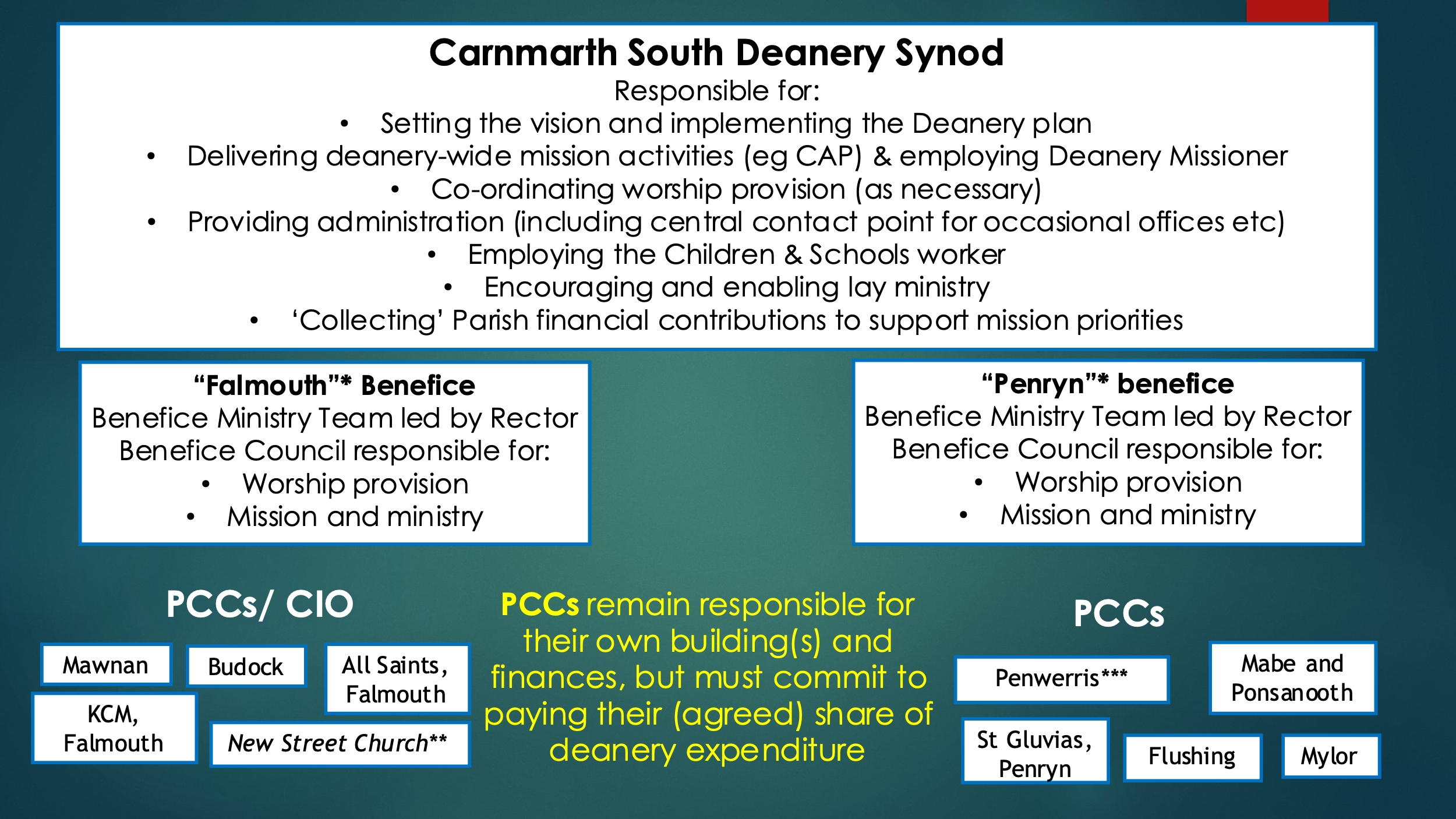 *The Benefices have yet to be named. That will be part of the implementation process. “Falmouth” and “Penryn” are simply shorthand for now.
 
**New Street Church will function as part of the Benefice, but is not technically a Parish and will be distinct for the time being as the Church exists under a Bishop’s Mission Order and is governed by a CIO (Charitable Incorporated Organisation) Board. Lead Minister (0.7fte) and other appointments will be paid for through Transforming Mission.

*** The status of Penwerris Parish is not yet fully clear on account of their being a “Society” parish.  This may impact on matters such as provision of worship, but we hope to work together in all matters relating to MissionClergy Deployment and Worship provision across the Deanery.On the Way has inevitably raised questions of concern about lack of priestly cover for parish worship and a fear of church buildings being closed for public worship. This part of the document seeks to address those issues – and to provide some assurance.First, it is true to say that the cost of maintaining buildings can be prohibitive, and especially for parishes where there are two places of worship. However, there has been no discussion yet about use of buildings nor do we anticipate any proposals for closure.Looking ahead, we recognise and affirm that, in order to ensure worship is available in some form in every parish within the two benefices of Falmouth and Penryn, we shall need to use all our resources; lay and ordained to achieve this. In this context, we have already noted that most parishes enjoy a mixture of clergy and lay led worship.  This will allow for much more flexibility in overall planning. In addition, there is some evidence that congregations would be happy, when necessary, to attend midweek services for their main act of worship, which would help to ease the load for clergy on Sundays. Others have given some thought to the possibility of Extended Communion. Both of the above possibilities will require some more response from the wider deanery before we can truly understand any future benefits.We have also determined that in the future clergy will be asked to work across the benefices and particularly for occasional offices. On average there are 50/60 baptisms a year and about 25 Weddings. We already have a system in place for funeral cover across the deanery. After months of prayerful conversations, we have come to believe that this will only be achievable if we acknowledge where God has already been working and seek to build from there. Our governance proposal reflects this and we pray that in its implementation, the plan will be, in God, both realistic and ambitious.The above spreadsheet reveals how we believe that various ministry provision will look by mid-June 2023 and we set out below the plan in more detail.Worship provision for the Two Towns and Villages We were pleasantly surprised to discover that worship provision became more possible and affordable, within the benefices, once we allowed for different types of clergy posts ; House for duty; Self Supporting as well as half time and FTE’s, Readers and worship leaders.Clearly there are risks, including not being able to attract candidates for part time or half time posts – but we are hopeful.We sense that there will be two parts to the implementation of the plan.First Proposal   Appoint 2 House-for-duty posts: preferably with the aim of starting in January 2023 or sooner.One in the Penryn Benefice based at Mabe – with a possibility of connecting with the local university and young peopleOne in the Falmouth benefice (base to be confirmed) with an opportunity of connecting with the town and the Hub ministry (as above).We intend that such posts will be filled ideally by the beginning of, or early in, the transition period.The benefits of such a transition stage will be to:  Encourage and strengthen the ministry of parishes where appointments have been made Train worship Leaders and Pastoral minsters (hopefully beginning this autumn) for use in non-Eucharistic services, and give usTime to prepare for further changes of personnel when fewer clergy will be available.Second proposal Appoint a deanery administrator, or possibly two, who will jointly coordinate the ministry of the two benefices as a whole and become first point of contact. We still need to consider existing Administrators within this context. Third Proposal That the Lead Minister from TM/New Street might operate within the deanery as 0.3 of a post. If this transpires, we shall then have someone in place within the town of Falmouth. It will require mutual understanding of the nature of such provision both in terms of worship and indeed for occasional offices. In any event, it is unlikely that this will be implemented until June 2023Fourth Proposal In acknowledgment of the excellent work within schools that the Schools worker has achieved with TM, it is proposed that the deanery would seek fund this role after TM funds are no longer available.Finally, we are still seeking to include the Parish of Penwerris within the Deanery plan but have to acknowledge and respect their present stance on ministry provision as a Society Church. At the very least, we hope to be able to provide pastoral ministry to the parish and engage in some form of mission.At the meeting with the churchwarden of Penwerris, it was agreed that we would continue to keep them informed of the deanery plan development and continue to discuss how Penwerris might be included in that deanery plan.  We acknowledge the issues of affordability but hope that, with such an optimistic approach, that there will be an eventual increase in worshippers as congregations are nurtured and disciple, and generosity is encouraged.LICF Funding We have identified the following priorities for the deployment of our LICF Funding. Rather than spread the funding out in small amounts to each Parish in the Deanery, we propose dedicating the full sum across the Deanery with an accent on the areas of greatest need, the parishes of Penwerris and St Gluvias.The formation of the BMO, incorporating all the parishes of the Deanery, and allowing for the creation of New Street Church, was always intended as an interim measure and the Deanery Synod has long recognised that a more permanent change of structure will be necessary to deploy and develop ministry appropriate to our mission aims. Synod has debated on several occasions the form that such a structure might take, considering a choice between two formats: Splitting the Deanery into two benefices (one centred on Falmouth and one on Penryn with each incorporating neighbouring villages). This would require an incumbent in each benefice, supplemented by specialist ministries shared across the two.Forming the entire Deanery into a single benefice, served by 2.5 to 3 stipendiary clergy and supplemented by specialist ministriesIn 2019 Deanery Synod voted to work towards the Option 2, though no detailed consideration was given to the status of individual parishes within this structure, or to the Governance structures which might be adopted (e.g. the relationship between a Group Council and PCCs or the possible combining of parishes within the overall benefice.)The more detailed deliberations of the Deanery Plan Leadership Group have led to a reversion to Option 1(Please note here changes from the previous version (10)  of the Plan presented to PCCs – the Leadership Team have noted comments and questions relating to the complexity of governance under a Group Ministry and have simplified the proposed structure)Governance Proposal:   We propose the creation of TWO Benefices – one centred on Falmouth and one centred on Penryn, each with their surrounding villages. Notes: 1. New Street Church is included in the number of churches in the Falmouth Group. It doesn’t have a building but is a congregation in its own right. Other churches are buildings and congregations.2. In 2021 Penwerris paid £24,000 against a call of £11,243. We have removed this overpayment from the calculations as we assume that Penwerris will not do the same in the future.3. It is proposed in the Project Reset for Transforming Mission Falmouth that the post of Lead Minister of New Street Church become a 0.7fte post and that the remaining 0.3 fte of the post is applied to ordained support of the Benefice/Group including Sunday morning ministry as agreed (see below).GOVERNANCE PROPOSAL FOR CARNMARTH SOUTH*The Benefices have yet to be named. That will be part of the implementation process. “Falmouth” and “Penryn” are simply shorthand for now.
 
**New Street Church will function as part of the Benefice, but is not technically a Parish and will be distinct for the time being as the Church exists under a Bishop’s Mission Order and is governed by a CIO (Charitable Incorporated Organisation) Board. Lead Minister (0.7fte) and other appointments will be paid for through Transforming Mission.

*** The status of Penwerris Parish is not yet fully clear on account of their being a “Society” parish.  This may impact on matters such as provision of worship, but we hope to work together in all matters relating to MissionClergy Deployment and Worship provision across the Deanery.On the Way has inevitably raised questions of concern about lack of priestly cover for parish worship and a fear of church buildings being closed for public worship. This part of the document seeks to address those issues – and to provide some assurance.First, it is true to say that the cost of maintaining buildings can be prohibitive, and especially for parishes where there are two places of worship. However, there has been no discussion yet about use of buildings nor do we anticipate any proposals for closure.Looking ahead, we recognise and affirm that, in order to ensure worship is available in some form in every parish within the two benefices of Falmouth and Penryn, we shall need to use all our resources; lay and ordained to achieve this. In this context, we have already noted that most parishes enjoy a mixture of clergy and lay led worship.  This will allow for much more flexibility in overall planning. In addition, there is some evidence that congregations would be happy, when necessary, to attend midweek services for their main act of worship, which would help to ease the load for clergy on Sundays. Others have given some thought to the possibility of Extended Communion. Both of the above possibilities will require some more response from the wider deanery before we can truly understand any future benefits.We have also determined that in the future clergy will be asked to work across the benefices and particularly for occasional offices. On average there are 50/60 baptisms a year and about 25 Weddings. We already have a system in place for funeral cover across the deanery. After months of prayerful conversations, we have come to believe that this will only be achievable if we acknowledge where God has already been working and seek to build from there. Our governance proposal reflects this and we pray that in its implementation, the plan will be, in God, both realistic and ambitious.The above spreadsheet reveals how we believe that various ministry provision will look by mid-June 2023 and we set out below the plan in more detail.Worship provision for the Two Towns and Villages We were pleasantly surprised to discover that worship provision became more possible and affordable, within the benefices, once we allowed for different types of clergy posts ; House for duty; Self Supporting as well as half time and FTE’s, Readers and worship leaders.Clearly there are risks, including not being able to attract candidates for part time or half time posts – but we are hopeful.We sense that there will be two parts to the implementation of the plan.First Proposal   Appoint 2 House-for-duty posts: preferably with the aim of starting in January 2023 or sooner.One in the Penryn Benefice based at Mabe – with a possibility of connecting with the local university and young peopleOne in the Falmouth benefice (base to be confirmed) with an opportunity of connecting with the town and the Hub ministry (as above).We intend that such posts will be filled ideally by the beginning of, or early in, the transition period.The benefits of such a transition stage will be to:  Encourage and strengthen the ministry of parishes where appointments have been made Train worship Leaders and Pastoral minsters (hopefully beginning this autumn) for use in non-Eucharistic services, and give usTime to prepare for further changes of personnel when fewer clergy will be available.Second proposal Appoint a deanery administrator, or possibly two, who will jointly coordinate the ministry of the two benefices as a whole and become first point of contact. We still need to consider existing Administrators within this context. Third Proposal That the Lead Minister from TM/New Street might operate within the deanery as 0.3 of a post. If this transpires, we shall then have someone in place within the town of Falmouth. It will require mutual understanding of the nature of such provision both in terms of worship and indeed for occasional offices. In any event, it is unlikely that this will be implemented until June 2023Fourth Proposal In acknowledgment of the excellent work within schools that the Schools worker has achieved with TM, it is proposed that the deanery would seek fund this role after TM funds are no longer available.Finally, we are still seeking to include the Parish of Penwerris within the Deanery plan but have to acknowledge and respect their present stance on ministry provision as a Society Church. At the very least, we hope to be able to provide pastoral ministry to the parish and engage in some form of mission.At the meeting with the churchwarden of Penwerris, it was agreed that we would continue to keep them informed of the deanery plan development and continue to discuss how Penwerris might be included in that deanery plan.  We acknowledge the issues of affordability but hope that, with such an optimistic approach, that there will be an eventual increase in worshippers as congregations are nurtured and disciple, and generosity is encouraged.LICF Funding We have identified the following priorities for the deployment of our LICF Funding. Rather than spread the funding out in small amounts to each Parish in the Deanery, we propose dedicating the full sum across the Deanery with an accent on the areas of greatest need, the parishes of Penwerris and St Gluvias.The formation of the BMO, incorporating all the parishes of the Deanery, and allowing for the creation of New Street Church, was always intended as an interim measure and the Deanery Synod has long recognised that a more permanent change of structure will be necessary to deploy and develop ministry appropriate to our mission aims. Synod has debated on several occasions the form that such a structure might take, considering a choice between two formats: Splitting the Deanery into two benefices (one centred on Falmouth and one on Penryn with each incorporating neighbouring villages). This would require an incumbent in each benefice, supplemented by specialist ministries shared across the two.Forming the entire Deanery into a single benefice, served by 2.5 to 3 stipendiary clergy and supplemented by specialist ministriesIn 2019 Deanery Synod voted to work towards the Option 2, though no detailed consideration was given to the status of individual parishes within this structure, or to the Governance structures which might be adopted (e.g. the relationship between a Group Council and PCCs or the possible combining of parishes within the overall benefice.)The more detailed deliberations of the Deanery Plan Leadership Group have led to a reversion to Option 1(Please note here changes from the previous version (10)  of the Plan presented to PCCs – the Leadership Team have noted comments and questions relating to the complexity of governance under a Group Ministry and have simplified the proposed structure)Governance Proposal:   We propose the creation of TWO Benefices – one centred on Falmouth and one centred on Penryn, each with their surrounding villages. Notes: 1. New Street Church is included in the number of churches in the Falmouth Group. It doesn’t have a building but is a congregation in its own right. Other churches are buildings and congregations.2. In 2021 Penwerris paid £24,000 against a call of £11,243. We have removed this overpayment from the calculations as we assume that Penwerris will not do the same in the future.3. It is proposed in the Project Reset for Transforming Mission Falmouth that the post of Lead Minister of New Street Church become a 0.7fte post and that the remaining 0.3 fte of the post is applied to ordained support of the Benefice/Group including Sunday morning ministry as agreed (see below).GOVERNANCE PROPOSAL FOR CARNMARTH SOUTH*The Benefices have yet to be named. That will be part of the implementation process. “Falmouth” and “Penryn” are simply shorthand for now.
 
**New Street Church will function as part of the Benefice, but is not technically a Parish and will be distinct for the time being as the Church exists under a Bishop’s Mission Order and is governed by a CIO (Charitable Incorporated Organisation) Board. Lead Minister (0.7fte) and other appointments will be paid for through Transforming Mission.

*** The status of Penwerris Parish is not yet fully clear on account of their being a “Society” parish.  This may impact on matters such as provision of worship, but we hope to work together in all matters relating to MissionClergy Deployment and Worship provision across the Deanery.On the Way has inevitably raised questions of concern about lack of priestly cover for parish worship and a fear of church buildings being closed for public worship. This part of the document seeks to address those issues – and to provide some assurance.First, it is true to say that the cost of maintaining buildings can be prohibitive, and especially for parishes where there are two places of worship. However, there has been no discussion yet about use of buildings nor do we anticipate any proposals for closure.Looking ahead, we recognise and affirm that, in order to ensure worship is available in some form in every parish within the two benefices of Falmouth and Penryn, we shall need to use all our resources; lay and ordained to achieve this. In this context, we have already noted that most parishes enjoy a mixture of clergy and lay led worship.  This will allow for much more flexibility in overall planning. In addition, there is some evidence that congregations would be happy, when necessary, to attend midweek services for their main act of worship, which would help to ease the load for clergy on Sundays. Others have given some thought to the possibility of Extended Communion. Both of the above possibilities will require some more response from the wider deanery before we can truly understand any future benefits.We have also determined that in the future clergy will be asked to work across the benefices and particularly for occasional offices. On average there are 50/60 baptisms a year and about 25 Weddings. We already have a system in place for funeral cover across the deanery. After months of prayerful conversations, we have come to believe that this will only be achievable if we acknowledge where God has already been working and seek to build from there. Our governance proposal reflects this and we pray that in its implementation, the plan will be, in God, both realistic and ambitious.The above spreadsheet reveals how we believe that various ministry provision will look by mid-June 2023 and we set out below the plan in more detail.Worship provision for the Two Towns and Villages We were pleasantly surprised to discover that worship provision became more possible and affordable, within the benefices, once we allowed for different types of clergy posts ; House for duty; Self Supporting as well as half time and FTE’s, Readers and worship leaders.Clearly there are risks, including not being able to attract candidates for part time or half time posts – but we are hopeful.We sense that there will be two parts to the implementation of the plan.First Proposal   Appoint 2 House-for-duty posts: preferably with the aim of starting in January 2023 or sooner.One in the Penryn Benefice based at Mabe – with a possibility of connecting with the local university and young peopleOne in the Falmouth benefice (base to be confirmed) with an opportunity of connecting with the town and the Hub ministry (as above).We intend that such posts will be filled ideally by the beginning of, or early in, the transition period.The benefits of such a transition stage will be to:  Encourage and strengthen the ministry of parishes where appointments have been made Train worship Leaders and Pastoral minsters (hopefully beginning this autumn) for use in non-Eucharistic services, and give usTime to prepare for further changes of personnel when fewer clergy will be available.Second proposal Appoint a deanery administrator, or possibly two, who will jointly coordinate the ministry of the two benefices as a whole and become first point of contact. We still need to consider existing Administrators within this context. Third Proposal That the Lead Minister from TM/New Street might operate within the deanery as 0.3 of a post. If this transpires, we shall then have someone in place within the town of Falmouth. It will require mutual understanding of the nature of such provision both in terms of worship and indeed for occasional offices. In any event, it is unlikely that this will be implemented until June 2023Fourth Proposal In acknowledgment of the excellent work within schools that the Schools worker has achieved with TM, it is proposed that the deanery would seek fund this role after TM funds are no longer available.Finally, we are still seeking to include the Parish of Penwerris within the Deanery plan but have to acknowledge and respect their present stance on ministry provision as a Society Church. At the very least, we hope to be able to provide pastoral ministry to the parish and engage in some form of mission.At the meeting with the churchwarden of Penwerris, it was agreed that we would continue to keep them informed of the deanery plan development and continue to discuss how Penwerris might be included in that deanery plan.  We acknowledge the issues of affordability but hope that, with such an optimistic approach, that there will be an eventual increase in worshippers as congregations are nurtured and disciple, and generosity is encouraged.LICF Funding We have identified the following priorities for the deployment of our LICF Funding. Rather than spread the funding out in small amounts to each Parish in the Deanery, we propose dedicating the full sum across the Deanery with an accent on the areas of greatest need, the parishes of Penwerris and St Gluvias.The formation of the BMO, incorporating all the parishes of the Deanery, and allowing for the creation of New Street Church, was always intended as an interim measure and the Deanery Synod has long recognised that a more permanent change of structure will be necessary to deploy and develop ministry appropriate to our mission aims. Synod has debated on several occasions the form that such a structure might take, considering a choice between two formats: Splitting the Deanery into two benefices (one centred on Falmouth and one on Penryn with each incorporating neighbouring villages). This would require an incumbent in each benefice, supplemented by specialist ministries shared across the two.Forming the entire Deanery into a single benefice, served by 2.5 to 3 stipendiary clergy and supplemented by specialist ministriesIn 2019 Deanery Synod voted to work towards the Option 2, though no detailed consideration was given to the status of individual parishes within this structure, or to the Governance structures which might be adopted (e.g. the relationship between a Group Council and PCCs or the possible combining of parishes within the overall benefice.)The more detailed deliberations of the Deanery Plan Leadership Group have led to a reversion to Option 1(Please note here changes from the previous version (10)  of the Plan presented to PCCs – the Leadership Team have noted comments and questions relating to the complexity of governance under a Group Ministry and have simplified the proposed structure)Governance Proposal:   We propose the creation of TWO Benefices – one centred on Falmouth and one centred on Penryn, each with their surrounding villages. Notes: 1. New Street Church is included in the number of churches in the Falmouth Group. It doesn’t have a building but is a congregation in its own right. Other churches are buildings and congregations.2. In 2021 Penwerris paid £24,000 against a call of £11,243. We have removed this overpayment from the calculations as we assume that Penwerris will not do the same in the future.3. It is proposed in the Project Reset for Transforming Mission Falmouth that the post of Lead Minister of New Street Church become a 0.7fte post and that the remaining 0.3 fte of the post is applied to ordained support of the Benefice/Group including Sunday morning ministry as agreed (see below).GOVERNANCE PROPOSAL FOR CARNMARTH SOUTH*The Benefices have yet to be named. That will be part of the implementation process. “Falmouth” and “Penryn” are simply shorthand for now.
 
**New Street Church will function as part of the Benefice, but is not technically a Parish and will be distinct for the time being as the Church exists under a Bishop’s Mission Order and is governed by a CIO (Charitable Incorporated Organisation) Board. Lead Minister (0.7fte) and other appointments will be paid for through Transforming Mission.

*** The status of Penwerris Parish is not yet fully clear on account of their being a “Society” parish.  This may impact on matters such as provision of worship, but we hope to work together in all matters relating to MissionClergy Deployment and Worship provision across the Deanery.On the Way has inevitably raised questions of concern about lack of priestly cover for parish worship and a fear of church buildings being closed for public worship. This part of the document seeks to address those issues – and to provide some assurance.First, it is true to say that the cost of maintaining buildings can be prohibitive, and especially for parishes where there are two places of worship. However, there has been no discussion yet about use of buildings nor do we anticipate any proposals for closure.Looking ahead, we recognise and affirm that, in order to ensure worship is available in some form in every parish within the two benefices of Falmouth and Penryn, we shall need to use all our resources; lay and ordained to achieve this. In this context, we have already noted that most parishes enjoy a mixture of clergy and lay led worship.  This will allow for much more flexibility in overall planning. In addition, there is some evidence that congregations would be happy, when necessary, to attend midweek services for their main act of worship, which would help to ease the load for clergy on Sundays. Others have given some thought to the possibility of Extended Communion. Both of the above possibilities will require some more response from the wider deanery before we can truly understand any future benefits.We have also determined that in the future clergy will be asked to work across the benefices and particularly for occasional offices. On average there are 50/60 baptisms a year and about 25 Weddings. We already have a system in place for funeral cover across the deanery. After months of prayerful conversations, we have come to believe that this will only be achievable if we acknowledge where God has already been working and seek to build from there. Our governance proposal reflects this and we pray that in its implementation, the plan will be, in God, both realistic and ambitious.The above spreadsheet reveals how we believe that various ministry provision will look by mid-June 2023 and we set out below the plan in more detail.Worship provision for the Two Towns and Villages We were pleasantly surprised to discover that worship provision became more possible and affordable, within the benefices, once we allowed for different types of clergy posts ; House for duty; Self Supporting as well as half time and FTE’s, Readers and worship leaders.Clearly there are risks, including not being able to attract candidates for part time or half time posts – but we are hopeful.We sense that there will be two parts to the implementation of the plan.First Proposal   Appoint 2 House-for-duty posts: preferably with the aim of starting in January 2023 or sooner.One in the Penryn Benefice based at Mabe – with a possibility of connecting with the local university and young peopleOne in the Falmouth benefice (base to be confirmed) with an opportunity of connecting with the town and the Hub ministry (as above).We intend that such posts will be filled ideally by the beginning of, or early in, the transition period.The benefits of such a transition stage will be to:  Encourage and strengthen the ministry of parishes where appointments have been made Train worship Leaders and Pastoral minsters (hopefully beginning this autumn) for use in non-Eucharistic services, and give usTime to prepare for further changes of personnel when fewer clergy will be available.Second proposal Appoint a deanery administrator, or possibly two, who will jointly coordinate the ministry of the two benefices as a whole and become first point of contact. We still need to consider existing Administrators within this context. Third Proposal That the Lead Minister from TM/New Street might operate within the deanery as 0.3 of a post. If this transpires, we shall then have someone in place within the town of Falmouth. It will require mutual understanding of the nature of such provision both in terms of worship and indeed for occasional offices. In any event, it is unlikely that this will be implemented until June 2023Fourth Proposal In acknowledgment of the excellent work within schools that the Schools worker has achieved with TM, it is proposed that the deanery would seek fund this role after TM funds are no longer available.Finally, we are still seeking to include the Parish of Penwerris within the Deanery plan but have to acknowledge and respect their present stance on ministry provision as a Society Church. At the very least, we hope to be able to provide pastoral ministry to the parish and engage in some form of mission.At the meeting with the churchwarden of Penwerris, it was agreed that we would continue to keep them informed of the deanery plan development and continue to discuss how Penwerris might be included in that deanery plan.  We acknowledge the issues of affordability but hope that, with such an optimistic approach, that there will be an eventual increase in worshippers as congregations are nurtured and disciple, and generosity is encouraged.LICF Funding We have identified the following priorities for the deployment of our LICF Funding. Rather than spread the funding out in small amounts to each Parish in the Deanery, we propose dedicating the full sum across the Deanery with an accent on the areas of greatest need, the parishes of Penwerris and St Gluvias.The formation of the BMO, incorporating all the parishes of the Deanery, and allowing for the creation of New Street Church, was always intended as an interim measure and the Deanery Synod has long recognised that a more permanent change of structure will be necessary to deploy and develop ministry appropriate to our mission aims. Synod has debated on several occasions the form that such a structure might take, considering a choice between two formats: Splitting the Deanery into two benefices (one centred on Falmouth and one on Penryn with each incorporating neighbouring villages). This would require an incumbent in each benefice, supplemented by specialist ministries shared across the two.Forming the entire Deanery into a single benefice, served by 2.5 to 3 stipendiary clergy and supplemented by specialist ministriesIn 2019 Deanery Synod voted to work towards the Option 2, though no detailed consideration was given to the status of individual parishes within this structure, or to the Governance structures which might be adopted (e.g. the relationship between a Group Council and PCCs or the possible combining of parishes within the overall benefice.)The more detailed deliberations of the Deanery Plan Leadership Group have led to a reversion to Option 1(Please note here changes from the previous version (10)  of the Plan presented to PCCs – the Leadership Team have noted comments and questions relating to the complexity of governance under a Group Ministry and have simplified the proposed structure)Governance Proposal:   We propose the creation of TWO Benefices – one centred on Falmouth and one centred on Penryn, each with their surrounding villages. Notes: 1. New Street Church is included in the number of churches in the Falmouth Group. It doesn’t have a building but is a congregation in its own right. Other churches are buildings and congregations.2. In 2021 Penwerris paid £24,000 against a call of £11,243. We have removed this overpayment from the calculations as we assume that Penwerris will not do the same in the future.3. It is proposed in the Project Reset for Transforming Mission Falmouth that the post of Lead Minister of New Street Church become a 0.7fte post and that the remaining 0.3 fte of the post is applied to ordained support of the Benefice/Group including Sunday morning ministry as agreed (see below).GOVERNANCE PROPOSAL FOR CARNMARTH SOUTH*The Benefices have yet to be named. That will be part of the implementation process. “Falmouth” and “Penryn” are simply shorthand for now.
 
**New Street Church will function as part of the Benefice, but is not technically a Parish and will be distinct for the time being as the Church exists under a Bishop’s Mission Order and is governed by a CIO (Charitable Incorporated Organisation) Board. Lead Minister (0.7fte) and other appointments will be paid for through Transforming Mission.

*** The status of Penwerris Parish is not yet fully clear on account of their being a “Society” parish.  This may impact on matters such as provision of worship, but we hope to work together in all matters relating to MissionClergy Deployment and Worship provision across the Deanery.On the Way has inevitably raised questions of concern about lack of priestly cover for parish worship and a fear of church buildings being closed for public worship. This part of the document seeks to address those issues – and to provide some assurance.First, it is true to say that the cost of maintaining buildings can be prohibitive, and especially for parishes where there are two places of worship. However, there has been no discussion yet about use of buildings nor do we anticipate any proposals for closure.Looking ahead, we recognise and affirm that, in order to ensure worship is available in some form in every parish within the two benefices of Falmouth and Penryn, we shall need to use all our resources; lay and ordained to achieve this. In this context, we have already noted that most parishes enjoy a mixture of clergy and lay led worship.  This will allow for much more flexibility in overall planning. In addition, there is some evidence that congregations would be happy, when necessary, to attend midweek services for their main act of worship, which would help to ease the load for clergy on Sundays. Others have given some thought to the possibility of Extended Communion. Both of the above possibilities will require some more response from the wider deanery before we can truly understand any future benefits.We have also determined that in the future clergy will be asked to work across the benefices and particularly for occasional offices. On average there are 50/60 baptisms a year and about 25 Weddings. We already have a system in place for funeral cover across the deanery. After months of prayerful conversations, we have come to believe that this will only be achievable if we acknowledge where God has already been working and seek to build from there. Our governance proposal reflects this and we pray that in its implementation, the plan will be, in God, both realistic and ambitious.The above spreadsheet reveals how we believe that various ministry provision will look by mid-June 2023 and we set out below the plan in more detail.Worship provision for the Two Towns and Villages We were pleasantly surprised to discover that worship provision became more possible and affordable, within the benefices, once we allowed for different types of clergy posts ; House for duty; Self Supporting as well as half time and FTE’s, Readers and worship leaders.Clearly there are risks, including not being able to attract candidates for part time or half time posts – but we are hopeful.We sense that there will be two parts to the implementation of the plan.First Proposal   Appoint 2 House-for-duty posts: preferably with the aim of starting in January 2023 or sooner.One in the Penryn Benefice based at Mabe – with a possibility of connecting with the local university and young peopleOne in the Falmouth benefice (base to be confirmed) with an opportunity of connecting with the town and the Hub ministry (as above).We intend that such posts will be filled ideally by the beginning of, or early in, the transition period.The benefits of such a transition stage will be to:  Encourage and strengthen the ministry of parishes where appointments have been made Train worship Leaders and Pastoral minsters (hopefully beginning this autumn) for use in non-Eucharistic services, and give usTime to prepare for further changes of personnel when fewer clergy will be available.Second proposal Appoint a deanery administrator, or possibly two, who will jointly coordinate the ministry of the two benefices as a whole and become first point of contact. We still need to consider existing Administrators within this context. Third Proposal That the Lead Minister from TM/New Street might operate within the deanery as 0.3 of a post. If this transpires, we shall then have someone in place within the town of Falmouth. It will require mutual understanding of the nature of such provision both in terms of worship and indeed for occasional offices. In any event, it is unlikely that this will be implemented until June 2023Fourth Proposal In acknowledgment of the excellent work within schools that the Schools worker has achieved with TM, it is proposed that the deanery would seek fund this role after TM funds are no longer available.Finally, we are still seeking to include the Parish of Penwerris within the Deanery plan but have to acknowledge and respect their present stance on ministry provision as a Society Church. At the very least, we hope to be able to provide pastoral ministry to the parish and engage in some form of mission.At the meeting with the churchwarden of Penwerris, it was agreed that we would continue to keep them informed of the deanery plan development and continue to discuss how Penwerris might be included in that deanery plan.  We acknowledge the issues of affordability but hope that, with such an optimistic approach, that there will be an eventual increase in worshippers as congregations are nurtured and disciple, and generosity is encouraged.LICF Funding We have identified the following priorities for the deployment of our LICF Funding. Rather than spread the funding out in small amounts to each Parish in the Deanery, we propose dedicating the full sum across the Deanery with an accent on the areas of greatest need, the parishes of Penwerris and St Gluvias.4.2.1 The poor & marginalisedOur plans II – Specific actions & projectsDeanery Projects and Initiatives:FRUITFULNESSOur plans II – Specific actions & projectsDeanery Projects and Initiatives:FRUITFULNESS4.2.1 The poor & marginalisedPROPOSALS:   
Though there are poverty-related issues in parishes across the Deanery, particular areas of deprivation are focused In the parishes of Penwerris and St Gluvias and it is here that we plan to focus our bid for LICF funding.     1: To resource the Christians Against Poverty (CAP) debt centre    2: To resource a Deanery Missioner & two Deanery Centres of Mission in Penryn and Falmouth      PROPOSAL 4.2.1 has significant cost implications. These costs will be covered by the use of our allotted LICF Funding PROPOSALS:   
Though there are poverty-related issues in parishes across the Deanery, particular areas of deprivation are focused In the parishes of Penwerris and St Gluvias and it is here that we plan to focus our bid for LICF funding.     1: To resource the Christians Against Poverty (CAP) debt centre    2: To resource a Deanery Missioner & two Deanery Centres of Mission in Penryn and Falmouth      PROPOSAL 4.2.1 has significant cost implications. These costs will be covered by the use of our allotted LICF Funding PROPOSALS:   
Though there are poverty-related issues in parishes across the Deanery, particular areas of deprivation are focused In the parishes of Penwerris and St Gluvias and it is here that we plan to focus our bid for LICF funding.     1: To resource the Christians Against Poverty (CAP) debt centre    2: To resource a Deanery Missioner & two Deanery Centres of Mission in Penryn and Falmouth      PROPOSAL 4.2.1 has significant cost implications. These costs will be covered by the use of our allotted LICF Funding PROPOSALS:   
Though there are poverty-related issues in parishes across the Deanery, particular areas of deprivation are focused In the parishes of Penwerris and St Gluvias and it is here that we plan to focus our bid for LICF funding.     1: To resource the Christians Against Poverty (CAP) debt centre    2: To resource a Deanery Missioner & two Deanery Centres of Mission in Penryn and Falmouth      PROPOSAL 4.2.1 has significant cost implications. These costs will be covered by the use of our allotted LICF Funding PROPOSALS:   
Though there are poverty-related issues in parishes across the Deanery, particular areas of deprivation are focused In the parishes of Penwerris and St Gluvias and it is here that we plan to focus our bid for LICF funding.     1: To resource the Christians Against Poverty (CAP) debt centre    2: To resource a Deanery Missioner & two Deanery Centres of Mission in Penryn and Falmouth      PROPOSAL 4.2.1 has significant cost implications. These costs will be covered by the use of our allotted LICF Funding 4.2.2Schools & Families                      4.2.3 Young People and Students4.2.4New Faith, Growing Faith & Discipleship4.2.5Life-givingLeadership4.2.6Creation CarePROPOSALS: 
    1: To implement our ambitious and strategic deanery plan for working with Children, Families & Primary Schools that builds on and extends the work begun by TM Falmouth, working across the deanery and complementing work already underway (e.g. Messy Church, Open the Book etc.).   2: To employ a part-time Deanery Children, Families & Schools Lead from June 2023.PROPOSAL 4.2.2 has a cost implication. These costs will be covered by contributions from the parishes in the deanery.The following proposals (with the exception of 4.2.5 (2) Deanery Support Admin/Comms) come with no significant financial cost attached.PROPOSALS:  
   1: University Chaplaincy  - appointment of volunteer Deanery Chaplaincy Coordinator, Chaplains and       Supporters (no cost)PROPOSALS:  
   1:  We seek to nurture those who are searching, or new to faith in Jesus Christ using courses such as ‘Christianity Explored’ or ‘Alpha Courses’. We will establish a principle of intentionally making disciples, running Alpha courses across the deanery with the intention of creating follow-on home groups.    2:   We seek to establish patterns of discipleship with a view to growing a church which functions as the body of Christ throughout the deanery. This may be achieved through attendance of a “Discipleship Explored” course – or similar. In addition we would encourage membership of small Home/House groups, within which people may care for each other; learn about Christ’s desire for all to abide in Him and be fruitful; exercise leadership; discover their gifts and be encouraged to use them as we seek to grow God’s Church.PROPOSALS:  
   1: to run an annual Deanery-wide “Growing Leaders” course and to encourage vocations across the deanery, signposting to the relevant diocesan courses   2: to appoint to Deanery Support (Comms/Admin) posts, the Job description of these posts will emerge in line with the deanery structure (i.e. this could be two or more part-time posts working across the deanery)                      3: The inclusion of provision for time spent on life-sustaining ministry in any (clergy) job description  PROPOSAL 4.2.5 (2) has a cost implication. These costs will be covered by contributions from the parishes in the deanery.PROPOSALS: 
    1: To implement our ambitious and strategic deanery plan for working with Children, Families & Primary Schools that builds on and extends the work begun by TM Falmouth, working across the deanery and complementing work already underway (e.g. Messy Church, Open the Book etc.).   2: To employ a part-time Deanery Children, Families & Schools Lead from June 2023.PROPOSAL 4.2.2 has a cost implication. These costs will be covered by contributions from the parishes in the deanery.The following proposals (with the exception of 4.2.5 (2) Deanery Support Admin/Comms) come with no significant financial cost attached.PROPOSALS:  
   1: University Chaplaincy  - appointment of volunteer Deanery Chaplaincy Coordinator, Chaplains and       Supporters (no cost)PROPOSALS:  
   1:  We seek to nurture those who are searching, or new to faith in Jesus Christ using courses such as ‘Christianity Explored’ or ‘Alpha Courses’. We will establish a principle of intentionally making disciples, running Alpha courses across the deanery with the intention of creating follow-on home groups.    2:   We seek to establish patterns of discipleship with a view to growing a church which functions as the body of Christ throughout the deanery. This may be achieved through attendance of a “Discipleship Explored” course – or similar. In addition we would encourage membership of small Home/House groups, within which people may care for each other; learn about Christ’s desire for all to abide in Him and be fruitful; exercise leadership; discover their gifts and be encouraged to use them as we seek to grow God’s Church.PROPOSALS:  
   1: to run an annual Deanery-wide “Growing Leaders” course and to encourage vocations across the deanery, signposting to the relevant diocesan courses   2: to appoint to Deanery Support (Comms/Admin) posts, the Job description of these posts will emerge in line with the deanery structure (i.e. this could be two or more part-time posts working across the deanery)                      3: The inclusion of provision for time spent on life-sustaining ministry in any (clergy) job description  PROPOSAL 4.2.5 (2) has a cost implication. These costs will be covered by contributions from the parishes in the deanery.4.2.2Schools & Families                      4.2.3 Young People and Students4.2.4New Faith, Growing Faith & Discipleship4.2.5Life-givingLeadership4.2.6Creation CarePROPOSALS:  
   1: On the Way: Exploring the churches of South Carnmarth  
To devise, map and publicise several walking routes which, between them, will cover all the churches in the Deanery. Once these are in place, activities and events will be developed and introduced over time. There is a small cost implication for this proposal – producing maps, walking route info etc.   2: Creation Care championsWe will encourage those parishes which don’t already have a Creation Care champion to seek to appoint one.PROPOSALS:  
   1: On the Way: Exploring the churches of South Carnmarth  
To devise, map and publicise several walking routes which, between them, will cover all the churches in the Deanery. Once these are in place, activities and events will be developed and introduced over time. There is a small cost implication for this proposal – producing maps, walking route info etc.   2: Creation Care championsWe will encourage those parishes which don’t already have a Creation Care champion to seek to appoint one.4.2.2Schools & Families                      4.2.3 Young People and Students4.2.4New Faith, Growing Faith & Discipleship4.2.5Life-givingLeadership4.2.6Creation CareDiscipleshipPriority 1: to establish a principle of intentionally making disciples in each parish.Making disciples is a crucial part of a church becoming Fruitful and sustainableAim to set up Alpha courses in each parish with the intention of creating home groups.Possible outcomes would include:Disciples who are More confident in their faithMore at ease with use of BibleA place of learning how to pray together Enjoying the benefits of Fellowship in a small groupPastorally aware of those within the groupMissionally concerned for the area in which they live.Costs:  Training  materials:  Course booklets Accompanying work books Risks: There might not be a positive view of study groups and fellowship. The reason for this will require careful and sensitive teaching. RiskConsequenceLikelihoodImpactScoreControls/ActionsLack of buy in from parishes and PCCsPlan is not implemented or implementation delayed and therefore not completed in time. Balanced budget not achieved in 20233412Consultation on relevant aspects of the plan with parishes and PCCs prior to Synod voteDeanery Clergy fail to engage in plan implementation phase. Plan is not implemented or implementation delayed and therefore not completed in time. Balanced budget not achieved in 2023248Deanery Clergy have been involved throughout the planning processPCCs object to pastoral reorganisation schemesPastoral re-organisation delayed and heavy legal costs incurred 3515Early consultation on schemes with PCCsMMF contributions do not return to 2019 levelsFurther cuts in expenditure will be required to balance the budget4416Engage support from Generous Giving AdviserTM Falmouth funding underspend cannot be used to part fund post after 2023Further cuts in expenditure will be required to balance the budget248Early consultation with Church Commissioners and DioceseBurnout of clergy and laity during and/or after implementation Plan is not implemented or implementation delayed and therefore not completed in time. Balanced budget not achieved in 20233412Early appointment of 2x HfD posts to aid transitionLack of recruitment of clergy to what are seen as ‘impossible’ jobs Plan is not implemented or implementation delayed and therefore not completed in time. Plan needs to be revisited.3515Carefully considered and realistic Job Descriptions and Person Specifications to accurately represent the challenges and the opportunities and support availableFailure to recruit, train and support sufficient lay leadersCongregations become disillusioned, diminished and non-viable. 4416Specific responsibility be given to one clergy post for the training and support of lay leaders (possibly the 0.4 post)Fewer givers due to fewer attenders due to fewer clergyFinances decline. Plan becomes unaffordable.3515Focus on encouraging generosity across the parishes and fostering benefice identity and sense of belongingPlan to integrate TM Falmouth into deanery unsuccessful Plan implementation delayed and growing frustration and mistrust.248Appointment of joint New Street/Deanery clergy role as proposed. Shared “ownership” of previously TM roles. Good communication at all levels.